vyhláška č.137/2004 Sb., ze dne 17. března 2004  o  hygienických  požadavcích na stravovací služby a o zásadách osobní a  provozní hygieny při činnostech epidemiologicky závažnýchzměna 602/2006 Sb., účinnost 1. ledna 2007(!!!nový text červeně, rušený text přeškrtnutý!!!)Ministerstvo zdravotnictví stanoví podle § 108 odst. 1 zákona č.258/2000 Sb., o ochraně  veřejného zdraví a o změně některých souvisejících zákonů, ve znění zákona č.274/2003  Sb., (dále jen "zákon") k provedení §7 odst.1, §20 písm.d), §23 odst.3 a §24 odst.1 písm.c) až e) a g) a odst. 2 zákona:   ČÁST 1    ÚVODNÍ USTANOVENÍ   § 1    Základní ustanovení   Vyhláška stanoví v souladu s právem Evropských společenství^1)   a)  hygienické požadavky na umístění, stavební konstrukci, prostorové a    dispoziční   uspořádání,   zásobování   vodou,   vytápění,   osvětlení,    odstraňování  odpadních vod, větrání a vybavení provozoven stravovacích    služeb,   b)  podmínky  výroby, přípravy, rozvozu, přepravy, značení a skladování    pokrmů   a  jejich  uvádění  do  oběhu,  způsob  stanovení  a  evidence    kritických bodů,   c) mikrobiologické a chemické požadavky na podávané pokrmy,   d) případy a způsoby odběru a uchovávání vzorků podávaných pokrmů a   e)  zásady  osobní  a  provozní hygieny, které musí být uplatňovány při    výkonu činností epidemiologicky závažných.§ 1 Úvodní ustanovení(1) Tato vyhláška upravuje v návaznosti na přímo použitelné předpisy Evropských společenství1)
a) některé podmínky uvádění pokrmů do oběhu,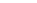 b) některé podmínky značení pokrmů,c) základní podmínky pro přípravu a podávání pokrmů v rámci zdravotních a sociálních služeb,d) způsob stanovení kritických bodů a jejich evidence,e) postup při odběru a uchovávání vzorků vyrobených pokrmů af) zásady osobní a provozní hygieny pro výkon činností epidemiologicky závažných.(2) Minimální hygienické požadavky a zásady pro provozování stravovacích služeb, minimální požadavky na provozovny stravovacích služeb a mikrobiologické požadavky na potraviny stanoví přímo použitelné předpisy Evropských společenství1).
___________________________________
1)Nařízení Evropského parlamentu a Rady (ES) č. 852/2004 ze dne 29. dubna 2004 o hygieně potravin.Nařízení Evropského parlamentu a Rady (ES) č. 178/2002 ze dne 28. ledna 2002, kterým se stanoví obecné zásady a požadavky potravinového práva, zřizuje se Evropský úřad pro bezpečnost potravin a stanoví postupy týkající se bezpečnosti potravin, v platném znění.Nařízení Komise (ES) 2073/2005 ze dne 15. listopadu 2005 o mikrobiologických kritériích pro potraviny.".   § 2    Výklad pojmů   Pro účely této vyhlášky se rozumí   a)  provozovnou  stravovacích  služeb  soubor  místností  a prostor pro    výrobu,  přípravu  a  skladování  pokrmů, jejich uvádění do oběhu a pro    další  související  činnost  (dále  jen "provozovna"). Za provozovnu se    považují i jiná zařízení stravovacích služeb [písmeno c)],   b)   občerstvením   forma   stravovací  služby  zahrnující  jednoduchou    kuchyňskou přípravu pokrmů a jejich uvádění do oběhu,    c) jiným zařízením stravovacích služeb   1.  stánky,  které  se  zřizují  jako zařízení tvořené zpravidla jedním    prostorem a určené pro   aa) dlouhodobé nebo sezonní provozování občerstvení,   bb)  přechodné  krátkodobé  provozování  občerstvení při jednorázových,    časově omezených akcích, ve stáncích, v dočasně umístěných stanech nebo    jiných obdobných zařízeních,   2.  mobilní  (pojízdná)  zařízení,  kterými  jsou různé typy dopravních    prostředků,  určené pro krátkodobé, dlouhodobé nebo sezonní provozování    občerstvení, včetně zařízení s centrální základnou,   3. zařízení, která se zřizují jako   aa)  automaty,  pulty  a  vozíky  kombinované  s  výrobním strojem nebo    zařízením pro výrobu pokrmů, popřípadě jejich ohřev (například výrobník    zmrzlin,  nápojů, gril, fritéza), které jsou určeny k rychlé přípravě a    podávání pokrmů v provozovně,   bb)  pulty  a vozíky zajišťující jednoduchou přípravu a podávání pokrmů    (ohřev,  plnění,  dozdobování)  nebo  skladování  a  podávání  hotových    nebalených pokrmů v rámci předsunutého prodeje nebo prodeje s centrální   základnou,   d)  polotovarem  kuchyňsky  upravená potravina určená pouze k tepelnému    zpracování,   e)  teplým  pokrmem  potravina kuchyňsky upravená ke konzumaci v teplém    stavu  a  udržovaná  v teplém stavu po dobu uvádění do oběhu, rozvozu a    přepravy,   f)  studeným  pokrmem  potravina  kuchyňsky  upravená  ke  konzumaci za    studena  a  uchovávaná  v  chladu  po  dobu uvádění do oběhu, rozvozu a    přepravy,   g)  cukrářským  výrobkem  výrobek, jehož základem je zpravidla pekařský    výrobek,  který  je  dohotoven  pomocí  náplní, polev, ozdob a kusového    ovoce,   jakož   i   výrobek   cukrářského   charakteru   připravený  z    dehydratovaných  směsí  nebo  jiných  potravin (například pěny, šlehané    krémy, korpusy, želé, poháry),   h) rozpracovaným pokrmem kuchyňsky opracovaná potravina ve všech fázích    přípravy  a  výroby  určená  k  další kuchyňské úpravě před konzumací v    teplém nebo studeném stavu,   i)  zmrazeným  pokrmem  pokrm,  který byl po ukončení výroby neprodleně    zmražen na teplotu -18 stupňů C a nižší ve všech částech pokrmu,   j)  zchlazeným  pokrmem teplý nebo studený pokrm, který byl po ukončení    výroby  neprodleně  zchlazen  na  teplotu  +4 stupně C a nižší ve všech    částech pokrmu,   k) produkty pokrmy, rozpracované pokrmy a polotovary,   l) předsunutým prodejem pokrmů prodej ze zařízení podle písmene c) bodu    3bb)  s  přímou  technologickou a hygienickou návazností na provozovnu,    potravinářskou prodejnu nebo jinou stavbu,^2)   m)  rozvozem  zásobování  pokrmy  prováděné výrobcem nebo odběratelem z    místa výroby do místa výdeje či spotřeby,   n) přepravou doprava pokrmů osobou, která pokrmy nevyrábí ani nepodává,   o) kontaminací zanesení kontaminantu do pokrmu nebo výskyt kontaminantu    v  pokrmu  nebo  v  prostředí,  v němž se potravina či pokrm vyskytuje.    Kontaminantem   je   chemická   látka   a  biologický  činitel,  včetně    mikroorganismů,  nebo  jiné  substance, které nejsou při výrobě záměrně    přidávány do pokrmu a které by mohly ohrozit zdravotní nezávadnost nebo    vhodnost pokrmu ke konzumaci,   p)  uváděním  pokrmu  do  oběhu  jeho  nabízení  ke konzumaci, prodeji,    prodej, nebo jiný způsob poskytování pokrmu spotřebiteli,^3)   q)  škůdci hmyz, hlodavci, ptáci a jiná zvířata nebo živočichové, kteří    mohou přímo či nepřímo kontaminovat potraviny, nebo produkty,   r)  centrální  základnou  provozovna,  potravinářská prodejna nebo jiná    stavba,^2)   ve   které  je  zabezpečeno  pro  provoz  jiných  zařízení    stravovacích  služeb  uskladnění  potravin  a  pokrmů podle stanovených    skladovacích   podmínek,  mytí  přepravních  obalů,  provozních  nádob,    součástí  převážených  výrobních  zařízení  a náčiní, vozíků, popřípadě    další  technologické a sanitační činnosti, včetně parkování vozíků mimo    provozní dobu,   s)  datem použitelnosti datum ukončující dobu, po kterou si produkt při    dodržování  skladovacích  podmínek  zachovává  specifické  vlastnosti a    splňuje požadavky stanovené touto vyhláškou,   t)  datem  minimální  trvanlivosti  datum vymezující minimální dobu, po    kterou   si   pokrm  při  dodržování  skladovacích  podmínek  zachovává    specifické vlastnosti a splňuje požadavky stanovené touto vyhláškou,   u)  správnou hygienickou a výrobní praxí dodržování výrobních postupů a    požadavků   pro   jednotlivé   činnosti   při   uplatnění  technických,    technologických   a   hygienických   pravidel   odpovídajících   obecně    uznávanému  vědeckému  poznání  pro  dosažení  jakosti  výrobků, včetně    jejich   zdravotní  nezávadnosti,  zpravidla  vypracovaných  profesními    sdruženími,   v)   křížením  překrývání  současně  prováděných  čistých  a  nečistých    provozních   činností,   postupů,   úkonů,   které  se  mohou  vzájemně    ovlivňovat,  popřípadě přímý nebo nepřímý kontakt prostřednictvím osob,    předmětů, provozního zařízení, společného skladování apod. vyvolávající    možnou kontaminaci produktů.   ČÁST 2    HYGIENICKÉ POŽADAVKY NA STRAVOVACÍ SLUŽBY   HLAVA I   HYGIENICKÉ POŽADAVKY NA PROVOZOVNY STRAVOVACÍCH SLUŽEB   § 3    Umístění  provozovny, její stavební konstrukce, prostorové a dispoziční   uspořádání   (1)  Provozovna  se  umísťuje  a  prostorově a dispozičně řeší tak, aby    umožňovala  dodržování  správné  hygienické  a  výrobní  praxe,  včetně    ochrany  proti  křížové  kontaminaci potravinami, zařízením, materiály,    vodou,  přívodem vzduchu nebo zaměstnanci a vnějšími zdroji znečištění,    například  škůdci,  mezi operacemi a v jejich průběhu, a aby potraviny,    suroviny   a  látky  určené  k  přípravě  a  výrobě  pokrmů  (dále  jen    "potraviny") a produkty nebyly kontaminovány okolím.   (2)  Použité  stavební  materiály,  stavebně  technický stav a vybavení    provozovny  nesmí  negativně  ovlivňovat potraviny a produkty. Budovy a    provozní   místnosti  musí  být  zabezpečeny  proti  vnikání  škůdců  a    kontaminantů  z  okolí  a  musí  umožňovat  účinné  čištění,  provádění    deratizace,  dezinsekce  a  dezinfekce.  V  provozovně,  která musí být    udržována  v čistotě a řádném stavebně technickém stavu, nesmí docházet    k  hromadění nečistot, styku s toxickými materiály, odlučování částeček    do  potravin  nebo  produktů,  ke  kondenzaci par, nadměrnému usazování    prachu  nebo  tvorbě  plísní.  Pro  hygienické  zpracování a skladování    výrobků musí být v provozovně zajištěny vhodné teplotní podmínky.   (3)   Prostory,   které  by  vzájemně  na  sebe  negativně  působily  a    ovlivňovaly  potraviny  a  pokrmy  v  kterékoliv  fázi  jejich  výroby,    přípravy  a uvádění do oběhu, musí být odděleny. Způsob jejich oddělení    se řeší podle míry epidemiologického rizika vykonávaných činností, typu    provozu a jeho vybavení, rozsahu činnosti a kapacity vyráběných pokrmů.   (4) Prostory se oddělují stavebně nebo provozně. Stavebním oddělením je    vytvoření prostoru odděleného od ostatních prostor stavebně, nejčastěji    se  jedná  o samostatnou místnost. Stavebně se oddělují hrubé přípravny    brambor  a  zeleniny,  hrubé  přípravny masa, sklady odpadků a sklady a    umyvárny  přepravních  obalů,  pokud  jsou  tyto  činnosti v provozovně    vykonávány.  Provozním  oddělením je vytvoření pracovního prostoru nebo    pracovního  úseku (dále jen "prostor") vyčleněného pro konkrétní účel a    tvořeného  nejčastěji  ucelenou skupinou strojů, zařízení a kuchyňského    nábytku  v  provozovně  tak, aby nedocházelo k nepříznivému ovlivňování    zdravotní  nezávadnosti  produktů.  Tento  prostor  může být oddělen od    ostatních  prostor  například  polopříčkou.  Vyžaduje-li  to  charakter    činnosti, nebo dochází-li k epidemiologicky významnému znečištění, musí    být  zabezpečen  přívod  tekoucí  pitné  studené  a  teplé vody. Dalším    řešením  provozního charakteru je časové oddělení vykonávaných činností    v prostoru k tomu určeném.   (5)  Návaznost jednotlivých prostor musí zajišťovat plynulost výrobního    procesu,  vyloučit  možnost křížové kontaminace a negativního ovlivnění    produktů.  V  provozovnách s malou výrobní kapacitou lze pracovní úseky    vhodně  sdružovat  za  předpokladu,  že nedojde k negativnímu ovlivnění    produktů a bude zajištěna plynulost výrobního procesu.   (6)  Pro přípravu kojenecké stravy, pokrmů pro děti ve věku do 3 let se    zvláštními  nároky  na  konečnou  úpravu  a  pro výživu sondou musí být    přípravna,  popřípadě  kuchyně  pro  přípravu  této  stravy oddělena od    umývárny přepravních obalů, kojeneckých lahviček a stolního nádobí.   § 4   (1)  Pro  jednoho  zaměstnance  musí být na pracovišti provozovny volná    podlahová plocha nejméně 2 m2 Šíře  volné  plochy  pro  pohyb zaměstnance nesmí být v žádném místě    zúžena pod 1 m.   (2) Světlá výška pracovišť, na kterých je vykonávána práce po dobu čtyř    a více hodin, (dále jen "trvalá práce") musí být   a) při ploše méně než 50 m2    nejméně 2,6 m,   b) při ploše méně než 100 m2  nejméně 2,7 m,   c) při ploše méně než 2 000 m2 nejméně 3,0 m,   d) při ploše více než 2 000 m2 nejméně 3,25 m, nebo   e)  v  místnostech  se  šikmými  stropy alespoň nad polovinou podlahové plochy 2,3 m.   (3)  Světlá  výška  pracovišť,  na  kterých je vykonávána práce po dobu  kratší než 4 hodiny, nesmí být nižší než 2,1 m.   (4) Výšky uvedené v odstavci 2 písm. c) a d) mohou být sníženy o 0,25 m    za  předpokladu,  že  bude  zajištěn  pro každého zaměstnance na trvalé    práci vzdušný prostor podle odstavce 5.   (5) Na pracovištích musí na jednoho zaměstnance připadnout nejméně    a) 12 m3   vzdušného prostoru při práci vykonávané vsedě, nebo   b) 15 m3  vzdušného prostoru při práci vykonávané vestoje.   (6)  Související prostorové požadavky na pracoviště, na kterých nemohou    být  splněny  normové hodnoty pro denní nebo sdružené osvětlení podle §    7, jsou:   a)  volná podlahová plocha pro jednoho zaměstnance musí být minimálně 5 m2  (mimo zařízení a spojovací cesty),   b) prostory o celkové podlahové ploše menší než 50 m2   musí mít, pokud to technologie nevylučuje, zrakové spojení s prostorami    sousedními okny, průhledy apod.,   c) na jednoho zaměstnance musí připadnout nejméně 20 m3   vzdušného prostoru při práci vykonávané vsedě; 25 m3   vzdušného prostoru při práci vykonávané vestoje.   (7)  Vzdušný  prostor  stanovený podle odstavce 5 a odstavce 6 písm. c)    nesmí být zmenšen stabilními provozními zařízeními. Požadavky uvedené v    odstavcích 1 až 5 neplatí pro kabiny strojního zařízení, boxy pokladen,    pracovní  prostory  obdobné  povahy a jiná zařízení stravovacích služeb    uvedená v § 2 písm. c).   (8)  Podlahy  musí  být udržovány v bezvadném stavu, lehce čistitelné a    dezinfikovatelné.   Použité   materiály   musí  být  odolné  netoxické,    nepropustné  pro  vodu  a vodu odpuzující, omyvatelné. Tam, kde je to z    technologických  důvodů  nutné, podlaha musí umožňovat vyhovující odvod    odpadní vody.   (9)  Stěny  a  příčky  musí  být  hladké,  v  provozech a na pracovních    úsecích, kde může docházet k jejich významnému znečištění nebo zmáčení,    musí  mít  pro vodu nepropustnou, nenasákavou, dobře omyvatelnou úpravu    povrchu  umožňující  dezinfekci,  až  do  výšky  odpovídající pracovním    činnostem  (například  v  umývárnách  nádobí,  přípravnách,  kuchyních,    hygienických  zařízeních  nebo  ve  skladu odpadků). Použijí se odolné,    nenasákavé, omyvatelné a netoxické materiály.   (10)  Stěny,  stropy,  podhledy  i  případná  závěsná zařízení musí být    konstruovány  a  provedeny  tak,  aby  nedocházelo ke kondenzaci par, k    nadměrnému   usazování   prachu,  k  růstu  plísní,  opadávání  omítky,    odlučování částic, a musí být dobře čistitelné.   (11)  Dveře  musí  mít  hladký,  snadno  čistitelný  a dezinfikovatelný    povrch.  Použijí  se  odolné, hladké a nenasákavé materiály. Konstrukce    oken musí minimalizovat usazování nečistot a prachu.   § 5    Zásobování vodou, odstraňování odpadních vod   (1)  Provozovna  musí  být  zásobena  tekoucí pitnou vodou napojením na    zdroj.^4)  Pro  přípravu  pokrmů  a činnosti s tím související musí být    použita  pitná  voda. Po celou provozní dobu musí být zajištěna tekoucí    teplá  voda,  která má teplotu nejméně +45 stupňů C. Tekoucí teplá voda    se nesmí používat pro přípravu a výrobu produktů.   (2)  Provozovna  musí být napojena na kanalizaci nebo musí být vybavena    zařízením  na jímání a odvádění odpadních vod s možností vyvážet odpady    s   vyloučením   rizika  kontaminace  potravin,  produktů  i  prostředí    provozovny.  Je-li v provozovně zřízen odlučovač tuků (lapol), musí být    umístěn mimo prostory, kde se zachází s potravinami a produkty.   (3)  Voda,  která  se  používá  k  technickým a jiným různým účelům bez    vztahu  k  produktům  či  potravinám,  musí  být  vedena  v oddělených    rozvodech bez napojení na systémy pitné vody nebo bez možnosti zpětného    nasávání do těchto systémů. Tyto rozvody musí být zřetelně odlišeny.   § 6    Větrání   (1)  Ve  všech prostorách provozovny musí být zajištěna výměna vzduchu,    nesmí  docházet  ke  kondenzaci  par  a  k nadměrnému usazování prachu;    vzduch  kontaminovaný  výpary  a kouřem v konzumačním prostoru musí být    odstraňován.  K  tomu  musí  být  zajištěna  dostatečná  výměna vzduchu    přirozeným  nebo  nuceným větráním, popřípadě musí být vzduch upravován    klimatizací.  Množství  vyměňovaného  vzduchu  se  určuje  s ohledem na    vykonávanou  práci  a  její  fyzickou náročnost tak, aby již od začátku    pracovní  směny byly pro zaměstnance zajištěny mikroklimatické podmínky    stanovené v příloze č. 1.   (2)  Vývody  vzduchu  odsátého do venkovního prostoru musí být umístěny    tak,   aby  nedocházelo  k  zpětnému  nasávání  škodlivin  do  prostoru    pracovišť  větracím  zařízením.  Nad  tepelnými zdroji, které produkují    páru   a   pach   negativně  ovlivňující  okolní  prostředí,  musí  být    instalováno zařízení k odsávání.   (3)  Větrací  zařízení  nesmí nepříznivě ovlivňovat mikrobiální čistotu    vzduchu. Nesmí docházet ke zpětnému nasávání odváděného kontaminovaného    vzduchu  a  k  proudění  vzduchu  z kontaminovaných prostor do čistých.    Proudění  vzduchu  na  pracovištích  musí  být  řešeno  tak,  aby  bylo    zabezpečeno   dobré   provětrání   pracovišť.  Proudění  vzduchu  nesmí    přispívat k šíření škodlivin v provozu.   (4)  Nucené  větrání  musí  být použito všude, kde je přirozené větrání    nedostačující.   (5)  Nuceně  přiváděný vzduch na pracoviště musí obsahovat takový podíl    venkovního  vzduchu,  který  postačuje pro snížení koncentrace plynných    látek   a   aerosolů  pod  hodnoty  přípustných  expozičních  limitů  a    nejvyšších   přípustných   koncentrací  stanovených  zvláštním  právním    předpisem,  který  upravuje  podmínky  ochrany  zdraví zaměstnanců. Pro    pracovní  prostory,  včetně  prostor  s  přístupem veřejnosti, množství    přiváděného venkovního vzduchu nesmí být nižší než 50 m3/h  na  osobu  a  hodinu  při  práci a pobytu převážně vsedě se zákazem    kouření; nesmí být nižší než 60 m3/h  na  osobu  a  hodinu  při práci a pobytu převážně vsedě s povoleným  kouřením; nesmí být nižší než 70 m3/h  na  osobu  a  hodinu při práci a pobytu převážně vestoje a v chůzi;    nesmí být nižší než 100 m3/h  na osobu a hodinu při práci a pobytu v prostoru, který je určen pro  tanec; nesmí být nižší než 150 m3/h  na osobu a hodinu při práci a pobytu v prostoru, který je určen pro diskotéku.   (6)  Oběhový  vzduch musí být vyčištěn tak, aby zpětný vzduch přiváděný    na  pracoviště  neobsahoval  chemické látky nebo aerosoly v koncentraci    vyšší  než  5  %  jejich  přípustného  expozičního  limitu. Při použití    teplovzdušného  větrání  a  klimatizace  nesmí podíl venkovního vzduchu    poklesnout pod 15 % celkového množství přiváděného vzduchu. Přitom musí    být  dodrženy  požadavky  na  minimální množství přiváděného venkovního    vzduchu podle odstavce 5.   (7)  Větrací  otvory,  nasávací  místa,  filtry  a  prostory pro nucené    větrání  musí  být  upraveny  tak,  aby se zabránilo vnikání a usídlení    škůdců  i  jejich  průniku  z větracího systému do provozovny. Ochranné    kryty  musí  být  snadno  snímatelné a čistitelné. Konstrukce větracího    systému musí umožnit jeho přiměřené čištění a údržbu.   (8)  Okna,  která  zajišťují  přirozené  větrání, musí být ve výrobních    prostorách,  přípravnách,  umyvárnách  a  skladech  potravin  technicky    zabezpečena  proti  vnikání hmyzu a ovladatelná z úrovně podlahy. Pokud    by  otevřenými  okny  mohlo  dojít ke kontaminaci potravin nebo pokrmů,    musí okna během výroby zůstat uzavřená a zajištěná proti otevírání.   Osvětlení   § 7   (1)  Ve  výrobní  části  provozovny  se  řeší  denní,  umělé a sdružené    osvětlení v souladu s normovými hodnotami tak, aby osvětlení odpovídalo    dané  práci,  neoslňovalo  a  nezkreslovalo  barvu potravin a produktů.    Normovou  hodnotou  se  rozumí konkrétní technický požadavek obsažený v    příslušné  technické normě,^5) při jehož dodržení se považuje konkrétní    požadavek  stanovený  k ochraně zdraví za splněný. Osvětlení konzumační    části se řeší podle charakteru stravovací služby.   (2) Pracoviště, na nichž u ukazatelů uvedených v odstavci 1 nemohou být    splněny  normové  hodnoty  pro denní ani sdružené osvětlení (pracoviště    bez denního světla), se mohou zřizovat pouze, jde-li o   a) přechodná pracoviště,   b) pracoviště určená pouze pro noční provoz,   c) pracoviště, která musí být umístěna pod úrovní terénu,   d)   pracoviště,   jejichž   účel  nebo  konstrukce  neumožňují  zřídit    dostačující počet osvětlovacích otvorů,   e)  pracoviště,  na  nichž  technologický proces, zpracovávaný materiál    nebo  jakost  potravin  či pokrmů vyžadují zvláštní tepelné a vlhkostní    podmínky,   f)  pracoviště  v malých provozovnách, například v pasážích domů, a pod    komunikacemi, nebo   g)  zajištění  ochrany  zdraví  zaměstnanců  před  nepříznivými  vlivy,    jejichž zdrojem je technologie, nebo zajištění ochrany okolí pracoviště    před pronikáním hluku z výrobní nebo jiné činnosti.   § 8   (1)  Okna  a  ostatní  osvětlovací  otvory  musí  být upraveny tak, aby    výrobní   a   skladovací   prostory   byly  dostatečně  chráněny  proti    nepříznivým účinkům přímého záření slunečního světla.   (2)  Svítidla umístěná nad místy manipulace s potravinami a pokrmy musí    být  bezpečnostního typu a musí být chráněna tak, aby v případě rozbití    nedošlo ke kontaminaci potravin a produktů.   § 9    Mikroklimatické podmínky   (1)  Na pracovištích s trvalou prací, s výjimkou pracovišť vyžadujících    zvláštní  tepelné  podmínky,  musí být zajištěno dodržování přípustných    mikroklimatických   podmínek  pro  zaměstnance,  s  výjimkou  mimořádně    chladných a mimořádně teplých dnů. Za mimořádně chladný den se považuje    den,  kdy  venkovní teplota dosahuje hodnoty nižší než -15 stupňů C. Za    mimořádně  teplý  den  se  považuje  den, kdy venkovní teplota dosahuje    hodnoty  vyšší  než  +30 stupňů C. Přípustné mikroklimatické podmínky a    způsob jejich stanovení jsou upraveny v příloze č. 1.   (2) Pro stanovení tepelných podmínek se činnosti zařazují do tříd práce    podle  průměrného  minutového  energetického  výdeje  vynakládaného  na    efektivní  dobu  práce. Po tuto dobu se energetický výdej vypočítá jako    časově  vážený  průměr  z  hodnot energetického výdeje vynakládaného na    pracovní  činnost hlavní a vedlejší. V případě, že doba trvání vedlejší    činnosti  přesáhne  30  procent  efektivní  doby  práce, hodnotí se obě    činnosti  samostatně.  Zařazení  práce  do  tříd  upravuje tabulka č. 1    přílohy  č.  1.  Jestliže nejsou známé hodnoty energetického výdeje, je    možno  zařadit posuzovanou práci do tříd práce podle příkladových prací    uvedených v tabulce č. 1 přílohy č. 1.   (3)  Nelze-li  pracovní  operace  ukončit  do  30  minut,  musí  být  v    místnostech,  kde  se  zachází  se zchlazenými produkty a potravinami s    nároky  na  nízké teploty při uchovávání, zajištěna teplota nejvýše +15    stupňů  C.  Jedná  se  například  o  zpracování  masa  a  ryb, přípravu    polotovarů  a  rozpracovaných  pokrmů  ke  zchlazení,  výrobu studených    pokrmů,  plnění  či  dozdobování  cukrářských  výrobků.  Při  uplatnění    odchylného  technického  zajištění podmínek pracovních operací musí být    zabezpečena zdravotní nezávadnost produktu a potravin.   § 10    Hygienické zařízení pro spotřebitele   (1)  V  provozovně  poskytující  stravovací  služby,  která je součástí    ubytovacího zařízení, a v samostatných provozovnách stravovacích služeb    musí  být  pro  spotřebitele  k  dispozici splachovací záchod (dále jen    "záchod"). Počet záchodů a další související požadavky stanoví zvláštní    právní předpisy.^6)   (2)  Pro  spotřebitele  provozoven  stravovacích  služeb  neuvedených v    odstavci  1  (například  stravování  zaměstnanců,  školní  jídelny)  se    zřizují  pohotovostní  záchody  pro muže a ženy v návaznosti na jídelnu    podle počtu míst k sezení, a to tak, aby do 100 míst byl zřízen alespoň    1  záchod  pro  ženy  a  1 záchod pro muže a vyčleněný vhodný prostor k    odkládání oděvů.   (3)  Záchody  v  provozovnách  podle  odstavců  1 a 2 musí být vybaveny    předsíní a umyvadlem s tekoucí pitnou studenou a teplou vodou.   (4)  Pokud  v provozovnách uvedených v odstavcích 1 a 2 kapacita míst k    sezení  nepřesahuje  10  míst,  může být záchod zřízen podle odstavce 2    společný pro muže a ženy.   (5)  Záchod pro spotřebitele není nutné zřídit v provozovně občerstvení    s  konzumací  pokrmů  vestoje,  pokud  je  záchod  zajištěn  provozně a    hygienicky  vyhovujícím  způsobem  mimo provozovnu, například jsou-li v    blízkém okolí provozovny veřejně přístupné záchody, které mají provozní    dobu  shodnou s provozní dobou provozovny poskytující občerstvení, nebo    v  provozovně, která je součástí nemovitosti, v níž jsou tyto záchody k    dispozici.   (6)  Je-li  jiné  zařízení  stravovacích  služeb zajišťující krátkodobé    provozování   občerstvení   vybaveno  konzumační  částí,  lze  po  tuto    vymezenou   dobu  zřídit  chemické  záchody  vybavené  pro  mytí  rukou    umyvadlem s tekoucí pitnou vodou.   § 11    Sanitární zařízení a jiná pomocná zařízení   (1)  Pro osoby vykonávající činnosti epidemiologicky závažné musí být v    provozovně  k dispozici sanitární zařízení, která tvoří šatny, záchody,    umyvárny,  popřípadě  sprchy.  Záchody  nesmí  být  přímo  přístupné  z    místností,  ve  kterých  se  uchovávají potraviny nebo produkty nebo ve    kterých  se  s  nimi  zachází. Sanitární zařízení musí být oddělená pro    muže  a  ženy  s výjimkou provozovny, která má v jedné směně nejvýše 10    osob.   (2) Šatny musí být stavebně odděleny od umýváren a sprch. Je-li v jedné    směně  nejvýše 5 osob nebo jde-li o spolupracující rodinné příslušníky,    může  být  umývárna i sprcha součástí šatny. Počet skříněk v šatně musí    odpovídat  počtu  osob.  Šatny  musí  být  zřízeny  i  na dislokovaných    pracovištích.   (3)  Denní  místnost se zřizuje zejména pro oddech osob teplé kuchyně a    přípraven   se   sníženou   teplotou  za  účelem  jejich  ochrany  před    nepříznivými  klimatickými  vlivy  a pro jejich stravování, není-li pro    osoby  zřízena  jídelna.  Denní  místnost  se  vybavuje  stoly, sedacím    nábytkem,  a slouží-li jako jídelna, i umyvadlem, dřezem na mytí nádobí    a  technologickým  zařízením odpovídajícím způsobu přípravy a konzumaci    jídel.  Za denní místnost lze považovat i šatnu v provozovně do 10 osob    v jedné směně.   (4) Záchody musí být vždy oddělené od záchodů pro spotřebitele. Záchody    musí  mít předsíň vybavenou umyvadlem, tekoucí pitnou studenou a teplou    vodou,  mísicí  baterií  bez  ručního  ovládání uzavírání tekoucí vody,    dávkovačem  prostředku na mytí rukou s náplní a ručníky pro jednorázové    použití nebo osoušečem rukou.   (5) Počet záchodů se stanoví   a)  na  10  žen  jedno  sedadlo, pro každých dalších 20 žen jedno další    sedadlo a   b)  na  10 mužů jedno sedadlo a popřípadě i pisoárové stání nebo mušle;    pro  každých  dalších  40  mužů  jedno další sedadlo, popřípadě i další    pisoárové stání nebo mušle.   (6)  Záchody  nesmí  být od pracoviště vzdáleny více než 120 m, a je-li    provozovna  vícepodlažní,  zřizují  se záchody zpravidla v jednotlivých    podlažích u pracovních úseků, pokud jsou tyto trvalým pracovištěm.   (7)  Za vyčleněný záchod lze v odůvodněných případech považovat záchod,    který  současně užívá známý okruh osob, které nepracují ve stravovacích    službách   a   jsou   rodinnými  příslušníky  provozovatele  nebo  jsou    zaměstnané  v  sousedících  provozovnách  (například pasáže). Vyčleněný    záchod  musí  splňovat  podmínky  podle  odstavce  4,  vyjma předsíně v    rodinném domku.   (8)  Chemický  záchod, pokud nelze řešit jinak, může být zřízen pouze u    jiného  zařízení  stravovacích  služeb  [§  2 písm. c)] s krátkodobým a    sezonním provozem, a to za podmínky, že je zajištěno umyvadlo s tekoucí    pitnou   studenou   a   teplou  vodou,  prostředkem  na  mytí  rukou  s    dezinfekčním účinkem, ručníkem na jednorázové použití.   (9) Pro úklid provozovny se zřizuje úklidová komora, popřípadě výklenek    s  přívodem tekoucí pitné vody a teplé vody vybavený výlevkou a policí,    popřípadě  skříňkou  pro  uložení  čisticích a mycích prostředků. Podle    charakteru  činnosti  a  dispozičního uspořádání provozovny se úklidová    komora pro konzumační část zřizuje odděleně.   § 12    Sklady odpadu, nádoby pro odpad   (1)  Potravinářské a jiné odpady se nesmějí skladovat v prostorách, kde    se  zachází  s potravinami a produkty. Při manipulaci s odpady a jejich    skladování  musí  být  vyloučena  možnost křížové kontaminace. Pokud to    charakter  činnosti  vyžaduje,  zřizuje  se  sklad  organického  odpadu    chlazený.  Tento  sklad  se  vybavuje  předsíňkou  s  tekoucí  teplou a    studenou  vodou  pro  sanitaci  odpadních  nádob a odpadem napojeným na    kanalizaci.  Pokud charakter činnosti nevyžaduje takový sklad, musí být    režim  odvozu organických odpadů zabezpečen tak, aby nedocházelo k jeho    hromadění,  plesnivění  a hnilobě, vnikání škodlivých a epidemiologicky    významných   členovců,  hlodavců  a  dalších  živočichů  a  jakémukoliv    nepříznivému ovlivňování provozovny a jejího okolí tímto odpadem.   (2)  Nádoby  na odpad musí být vyrobeny z materiálu umožňujícího jejich    sanitaci.  Tyto  nádoby  musí  být uzavíratelné a zřetelně označeny, že    jsou  určeny  k  tomuto účelu. Ke shromažďování odpadu v provozovně, ve    které  nelze  vytvořit  podmínky  pro  sanitaci  sběrných  nádob,  nebo    vyžaduje-li  to  charakter odpadů (například skořápky z vajec, schránky    mořských   živočichů,  pokrmy  z  infekčních  oddělení),  používají  se    jednorázové plastové obaly.   § 13    Vybavení skladů, skladování potravin a produktů   (1) Sklady potravin a produktů musí svou kapacitou umožňovat skladování    potravin  a  produktů  podle  jejich charakteru a skladovacích podmínek    stanovených  výrobcem  nebo  zvláštním  právním  předpisem.^7)  Sklady,    skladovací   prostory,  včetně  chladicích  a  mrazicích  zařízení  pro    potraviny   a   produkty,  které  by  mohly  nepříznivě  smyslově  nebo    mikrobiologicky ovlivnit jiné potraviny či produkty, musí být odděleny.   (2)  Potraviny  pro  výrobu produktů se skladují tak, aby byly dodrženy    podmínky  stanovené  pro  skladování  výrobcem  nebo  zvláštním právním    předpisem.^7)  Sklady potravin a produktů včetně chladicích a mrazicích    zařízení  musí  být  vybaveny  zařízením  k  jejich  uložení (například    regály,  rohože,  závěsná  zařízení)  a  měřicím zařízením pro kontrolu    fyzikálních faktorů, zejména teploty prostředí, ve kterém jsou produkty    a  potraviny  skladovány.  Teploměry  musí  být  umístěny  v prostoru s    nejvyšší  teplotou  tak,  aby byla zřetelně viditelná naměřená teplota.    Zařízením  na  měření  vlhkosti musí být vybaveny sklady těch potravin,    pro které to stanoví zvláštní právní předpis^7) nebo výrobce.   (3)  Odděleně od potravin, produktů a mimo výrobní prostory se skladují    vratné   obaly,   inventář,   čisté  prádlo,  použité  prádlo,  čisticí    prostředky a další materiál.   § 14    Vybavení výrobních a konzumačních prostor   (1) Výrobní a konzumační prostory provozovny musí být vybaveny tak, aby    jejich   zařízení   odpovídala   provozované   činnosti   a  používaným    technologickým postupům. Rozmístění vybavení a zařízení provozovny musí    umožnit  odpovídající  údržbu  a čištění, usnadnit správné hygienické a    výrobní postupy a provádění kontroly (například teploty).   (2)  Strojně  technologické  zařízení  určené  pro výrobu, skladování a    manipulaci   s   potravinami   a  produkty  musí  odpovídat  požadavkům    stanoveným zvláštním právním předpisem.^8)   (3) Pro výrobu zchlazených a zmrazených produktů se provozovna vybavuje    zařízením určeným k rychlému zchlazování nebo zmrazování.   (4)  Pracovní plochy, nástroje, nádobí, náčiní, manipulační a přepravní    obaly   a  další  prostředky,  které  přicházejí  do  přímého  styku  s    potravinami   a   produkty,  nesmí  být  poškozené,  musí  být  funkčně    vyhovující  a  vyrobené  z  materiálů určených pro styk s potravinami a    produkty,^9)  musí  být udržovány v takovém pořádku a dobrém stavu, aby    bylo umožněno jejich důkladné čištění a dezinfekce.   (5)  Pracovní  a  úložné plochy, pracovní náčiní, nádobí a pomůcky musí    být  odděleny  podle  charakteru  potravin  nebo  činností  tak,  aby v    kterékoliv   fázi   přípravy,   výroby  a  uvádění  produktů  do  oběhu    nedocházelo  ke křížové kontaminaci potravin a produktů a k negativnímu    ovlivňování jejich zdravotní nezávadnosti.   (6)  Pracoviště,  kde se manipuluje s nebalenými potravinami a produkty    nebo  kde  dochází  ke  znečištění rukou, musí být vybaveno umyvadlem s    tekoucí  pitnou  studenou a teplou vodou, dávkovačem prostředku na mytí    rukou  s náplní a ručníky pro jednorázové použití nebo osoušečem rukou.    Na  pracovištích,  kde  dochází k epidemiologicky významnému znečistění    rukou  osob,  například  v  kuchyních, přípravnách masa, ryb, drůbeže a    vajec,  musí  být  instalováno  umyvadlo  s  mísicí baterií bez ručního    ovládání uzavírání tekoucí vody.   (7)  Kde to technologické účely, popřípadě jiné činnosti vyžadují, musí    být  instalovány  dřezy  nebo  jiná  vhodná zařízení s přívodem tekoucí    teplé vody a studené pitné vody a odkanalizováním.   HLAVA II   HYGIENICKÉ  POŽADAVKY  NA  PŘÍPRAVU  A  VÝROBU  POKRMŮ,  JEJICH ROZVOZ,   PŘEPRAVU, SKLADOVÁNÍ, OZNAČOVÁNÍ A UVÁDĚNÍ DO OBĚHU   § 15    Zdravotní nezávadnost pokrmů   (1)  Pokrmy  musí  vyhovovat  mikrobiologickým  a  chemickým požadavkům    uvedeným  v  přílohách  č. 2 a 3 a musí mít smyslové vlastnosti (barvu,    vůni, chuť a konzistenci) odpovídající charakteru pokrmu. Pokrmy, které    uvedeným  požadavkům  neodpovídají a jsou jiné než zdravotně nezávadné,    je zakázáno uvádět do oběhu.   (2)  Vyžadují-li to charakter provozu stravovacích služeb nebo výživové    požadavky  skupiny spotřebitelů, musí nutriční hodnota a složení pokrmů    odpovídat   výživovým   dávkám,  dietním  požadavkům  nebo  specifickým    potřebám.   (3)  Pokud  jsou  uplatněny  odchylné  postupy  při  přípravě,  výrobě,    skladování,  rozvozu,  přepravě  a  uvádění  pokrmů  do oběhu, než jsou    obvyklé,  nesmí  jít  o  technologie  zakrývající  závadnost  surovin a    postupů a musí být zaručena zdravotní nezávadnost a jakost pokrmů.   (4)  V  pokrmech  nesmí  být  překročeny  nejvyšší  mezní hodnoty počtu   mikroorganismů,  nesmí  obsahovat  toxické  produkty mikroorganismů ani    mikroorganismy  a mikrobiální metabolity, působící onemocnění z pokrmů,    jiné  než  stanovené  v příloze č. 2 v množství, které by mohlo ohrozit    zdraví  lidí.  V pokrmech nesmí být dále překročeno přípustné množství,    speciální  množství  nebo  nejvyšší přípustné množství chemických látek    stanovené  podle  přílohy č. 3. Pokrmy musí splňovat chemické požadavky    stanovené v příloze č. 3.   (5)  Mikrobiologické  zkoušení  pokrmů  a stanovení chemických látek se    provádí  podle  příslušných  technických norem.^10) Pokud se pro způsob    výběru  vzorků  pokrmů  k  mikrobiologickému  zkoušení,  způsob  jejich    odběru,  hmotnost  nebo  objem,  způsob jejich přepravy do laboratoří a    mikrobiologické  nebo  chemické zkoušení použijí jiné metody, než které    stanoví  technické normy, musí být při jejich použití doloženo, že jsou    co    do   citlivosti,   přesnosti   a   reprodukovatelnosti   výsledků    ekvivalentní.   § 16    Smyslové hodnocení pokrmů při výrobě a uvádění do oběhu   (1)  Pokrmy  vykazující  smyslově zjistitelné nežádoucí změny způsobené    mikrobiální   činností   nebo   projevující   znaky  nežádoucího  růstu    mikroorganismů,  nebo  změnu barvy, chutě či pach po chemických látkách    nebo  podezřelé  z  jiné  kontaminace  a  dále  pokrmy  vykazující vady    vlastností, například přepálení, nedopečení, nelze uvádět do oběhu.   (2)  Pokrmy  se  zjištěnou  nevhodnou  záměnou  nebo nevhodným použitím    potraviny  z hlediska dietních, fyziologických a specifických požadavků    spotřebitelů nelze pro tuto skupinu spotřebitelů uvádět do oběhu.    § 17    Podmínky používání vajec a vaječných hmot   (1) K přípravě a výrobě produktů lze používat pouze značené tržní druhy    vajec.  Syrová  vejce,  s  výjimkou jednotlivé objednávky spotřebitele,    nelze  přidávat  do pokrmů, které se dále tepelně neupravují (například    krémy, pudinky, omáčky). Používání vajec s narušenou skořápkou (křapky)    ve stravovacích službách není přípustné.   (2)  Do  výrobní  části  provozovny nesmějí být vnášeny přepravní obaly    včetně  proložek vajec. K vnášení vajec musí být použity jen omyvatelné    nádoby či plata.   (3)  Pasterované  zmrazené  vaječné  hmoty musí být po rozmrazení ihned    tepelně zpracovány; jejich opětovné zmrazení je nepřípustné.   § 18    Podmínky rozmrazování potravin   (1)  Pokud  potravina  před  kuchyňskou  úpravou  vyžaduje  rozmrazení,    nestanoví-li  výrobce  jinak,  provádí  se  v  přípravně,  popřípadě  v    pracovním  úseku  za  použití  speciálního  technického  zařízení  nebo    chladicího  zařízení s teplotou nejvýše +4 stupně C. Rozmrazování jiným    způsobem  je přípustné pouze na základě řádně vypracovaného a ověřeného    systému  kritických  bodů.  Rozmrazování  ve  vodě  nebo  při kuchyňské    teplotě je nepřípustné. Rozmrazené potraviny se nesmí znovu zmrazovat.   (2)  Nezmrazené  potraviny  a  suroviny  nesmí  být po jejich dodání do    provozovny   dodatečně  zmrazovány,  nesplňují-li  podmínky  zmrazování    stanovené v § 29 odst. 2 s výjimkou kuchyňsky upravených surovin.   § 19    Použití ledu a páry   (1)  Led používaný do pokrmů včetně nápojů může být vyráběn jen z pitné    vody.^4)  Zacházení  s  ním  a  jeho skladování nesmí být příčinou jeho    kontaminace.   (2)  Pára  používaná  pro  přímý  styk  s potravinami a pokrmy může být    vyrobena pouze z vody pitné.   § 20    Použití tuků a olejů při tepelné úpravě pokrmů   (1) Při tepelné úpravě pokrmů lze používat jen tuky a oleje, které jsou    pro  tento účel určeny. Tuky a oleje nesmějí být při úpravě zahřáty nad    +180 stupňů C, pokud výrobce nestanoví jinak označením na obalu.   (2)  Kvalita  tuku  a  oleje  musí  být  průběžně kontrolována smyslově    (barva, pach) nebo chemickými rychlotesty, a to v průběhu úpravy pokrmu    nebo   před   jejich   dalším   použitím  (například  ve  fritéze  nebo    kontinuálním  smažiči).  Při změně smyslových znaků nebo při překročení    hodnot chemického rychlotestu musí být tuk nebo olej vyměněn.   (3)  Pro  individuální  přípravu  pokrmů na pánvi musí být použita vždy    nová  dávka  tuku  nebo  oleje.  Tuky  a  oleje ze smažení, fritování a    grilování  se  nesmějí  používat k maštění nebo další přípravě a výrobě    pokrmů.   § 21    Tepelná úprava potravin   Potraviny  se  musí  tepelně  upravovat po dobu zabezpečující zdravotní  nezávadnost pokrmů a zachovávající jejich co nejvyšší nutriční hodnotu.    Pokrmy,  do  nichž byly přidány za účelem ochucení, zahuštění nebo jiné    úpravy  v  poslední fázi výroby přísady (například koření, mouka), musí    být  po  přidání  těchto  přísad  dostatečně  tepelně  opracovány.  Pro    bezpečnou  přípravu  a  výrobu  pokrmů musí být ve všech částech pokrmu    dosaženo minimálně tepelného účinku odpovídajícího působení nejméně +75    stupňů  C  po  dobu  nejméně  5  minut. Pokud charakter pokrmu vyžaduje    použití  teploty  nižší,  musí doba působení teploty zajistit zdravotní    nezávadnost pokrmu.   § 22    Ukončení tepelné úpravy pokrmu   (1) Po ukončení tepelné úpravy se pokrmy ihned vydávají, popřípadě plní    do obalů a uvádějí do oběhu tam, kde to technologie či charakter pokrmu    umožňuje  a  pokrm  nevyžaduje  konečnou  úpravu.  Pokud konečná úprava    teplého  pokrmu  vyžaduje teplotu nižší než +70 stupňů C, neprodleně po    jejím  dokončení se pokrmy regenerují (ohřívají) na teplotu nejméně +70    stupňů  C  ve všech částech pokrmu. S pokrmy po ukončení tepelné úpravy    se  musí  zacházet  tak, aby byla vyloučena rizika jejich kontaminace a    zachována  jejich  zdravotní nezávadnost. Veškeré technologické operace    včetně  dokončovacích prací musí kontinuálně navazovat bez prodlev tak,    aby nebyla ohrožena zdravotní nezávadnost finálního produktu.   (2) Konečná úprava pokrmů, jejich plnění a balení musí být prováděno za    podmínek  vylučujících  kontaminaci.  Při  zacházení  s  pokrmy se musí    používat  pracovní  náčiní  k omezení přímého styku rukou zaměstnanců s    pokrmy  a  osobní ochranné prostředky v rozsahu stanoveném v § 50 písm.  b).   § 23    Pokrmy z tepelně neopracovaných mas a uzené potraviny   (1)  Pro přípravu a podávání pokrmů z tepelně neopracovaných mas včetně    ryb  a  ostatních  mořských živočichů smějí být použity pouze zdravotně    nezávadné  potraviny.^7)  Technologie přípravy těchto pokrmů a podmínky    uvádění  do  oběhu  musí zajistit jejich zdravotní nezávadnost a výroba    pokrmu musí být bezprostředně před konzumací.   (2)  Zakoupené  nebo  dodané  uzené  potraviny nesmějí být v provozovně    přeuzovány.   § 24    Studené pokrmy, cukrářské výrobky, polotovary a rozpracované pokrmy   (1)  Studené  pokrmy  [§  2  písm.  f)]  lze vyrábět jen z vychlazených    potravin;  to  neplatí  pro  pekárenské  výrobky  a  potraviny, které z    technologických  důvodů  vyžadují  vyšší teplotu, například agar, tuky.    Ihned  po  dohotovení se studené pokrmy zchlazují na teplotu nejvýše +8    stupňů  C  ve  všech  částech pokrmu. Teplota ve všech částech takového    pokrmu nesmí překročit při uvádění do oběhu +8 stupňů C.   (2)  Cukrářské  výrobky  plněné  a zdobené krémy a náplněmi se ihned po    dohotovení  zchlazují na teplotu nejvýše +8 stupňů C ve všech částech a    při této teplotě se uvádí do oběhu.   (3)  Zbylé  cukrářské krémy, polevy, náplně a studené pokrmy, například    saláty,  dresingy,  pomazánky  a  pěny,  je  nepřípustné přimíchávat do    čerstvě připravených pokrmů včetně cukrářských výrobků.   (4)   Datum   použitelnosti   cukrářských  výrobků,  studených  pokrmů,    polotovarů  a  rozpracovaných  pokrmů stanoví výrobce; přitom vychází z    epidemiologického rizika z použitých potravin a technologického postupu    a  podmínek skladování. Pokud je doba použitelnosti delší než 24 hodin,    platí požadavky stanovené v § 28 až 31.   (5) Polotovary a rozpracované pokrmy, pokud nejsou okamžitě zpracovány,    se  bezprostředně po dokončení kuchyňské úpravy zchlazují nebo zmrazují    na  teploty  stanovené  pro  skladování  před  konečnou  úpravou  podle    požadavků  stanovených  v  §  28  až  32.  Při  rozmrazování  mražených    polotovarů  a  rozpracovaných  pokrmů,  pokud je takové rozmražení před    konečnou tepelnou úpravou nutné, se postupuje podle § 18.   (6)  Pro přípravu polotovarů ze syrového mletého masa, musí být použito    pouze  čerstvé  suroviny a tyto polotovary nesmí být zmrazovány. Syrové    vnitřní  orgány (například játra) smějí být v kuchyňském provozu umlety    pouze bezprostředně před jejich zpracováním.   § 25    Rozvoz, přeprava a uvádění produktů do oběhu   (1) Při rozvozu, přepravě a uvádění do oběhu musí být produkty chráněny    před   mikrobiální   kontaminací,   znečištěním  nebo  jiným  narušením    zdravotní nezávadnosti.   (2)  Teplé  pokrmy určené k přímé spotřebě se podávají bezprostředně po    výrobě,  nejdéle  však  4 hodiny od dokončení jejich tepelné úpravy. Do    této doby se započítává čas potřebný pro konečnou úpravu pokrmů, plnění    do  přepravních  obalů,  rozvoz  a  přepravu.  Pokud nelze tuto časovou    podmínku pro výdej zajistit, pokrmy pro výdej se postupně dovářejí nebo    se regenerují pokrmy zchlazené, popřípadě zmrazené.   (3)  Po  dobu  rozvozu,  přepravy  a  výdeje  teplých  pokrmů  musí být    zachována teplota pokrmu nejméně +65 stupňů C.   (4)  Teplý  pokrm  musí  mít v době jeho podání spotřebiteli teplotu  nejméně +63 stupňů C.   (5)  Teplé  pokrmy  nevydané  ve  lhůtě podle odstavce 2 musí být ihned    vyloučeny  z dalšího použití ve stravovacích službách; nelze je tedy po    uplynutí této lhůty dále skladovat, ohřívat, zchlazovat ani zmrazovat.§ 25 Podmínky uvádění pokrmů do oběhuPokrmy nevydané ve lhůtě, která byla určena osobou provozující stravovací službu v rámci postupů založených na zásadách kritických bodů, nelze dále skladovat, opakovaně ohřívat ani dodatečně zchlazovat nebo zmrazovat. Teplé pokrmy se uvádějí do oběhu tak, aby se dostaly ke spotřebiteli co nejdříve, a to za teploty nejméně +60 stupňů oC. Teplým pokrmem se pro účely této vyhlášky rozumí potravina kuchyňsky upravená ke konzumaci v teplém stavu nebo udržovaná v teplém stavu po dobu uvádění do oběhu, rozvozu nebo přepravy.".
   § 26   (1)  Nádoby,  z kterých jsou pokrmy vydávány ve výdejním zařízení, musí   být po odstranění zbytku pokrmu před dalším plněním vždy vymyty.   (2)  Pokrmy musí být při vystavování způsobem přiměřeným formě podávání   chráněny před kontaktem se spotřebitelem nebo znečištěním.   (3)   Samoobslužné   výdejní   zařízení   (pulty,  vozíky)  určené  pro    naporcování  pokrmů ke konzumaci spotřebitelem v prostoru pro konzumaci    musí  být umístěno tak, aby nebylo v blízkosti kontaminujících zdrojů a    umožňovalo   dobrý  přístup  spotřebitele  k  pokrmu.  Lze  použít  jen    samoobslužné  výdejní zařízení, které je technicky a konstrukčně řešeno    tak,   aby  zabezpečilo  uchování  pokrmů  při  stanovených  teplotách,    chránilo  pokrmy  před  možným  mechanickým znečištěním při porcování a    před  kontaminací  v  rozsahu  dechové  zóny  spotřebitele  a omezovalo    náhodný  či úmyslný kontakt spotřebitele se zásobou vystaveného pokrmu.    Umístění  a  počet  nádob  s pokrmy ve výdejním zařízení musí umožňovat    snadný   přístup  spotřebitele  a  vytvořit  co  nejkratší  manipulační    vzdálenost.   Náčiní   musí   funkčně  i  velikostí  umožňovat  snadnou    manipulaci  s  pokrmy a musí zajistit, aby jeho část, která přichází do    styku s rukou spotřebitele, nepřišla do styku s obsahem nádoby.   § 27   (1)  K  rozvozu,  přepravě, prodeji nebo výdeji produktů lze použít jen    čisté  a  takové přepravní obaly, výdejní obaly a vozíky, které po dobu    rozvozu,  přepravy, prodeje či výdeje uchovávají pokrmy při stanovených    teplotách,  ochrání  je  před  kontaminací  a  jsou snadno čistitelné a    omyvatelné.   (2)  K  rozvozu a přepravě produktů lze používat jen k tomu vyčleněné a    vhodně  upravené dopravní prostředky a přepravní prostory s omyvatelnou    a   dezinfikovatelnou   ložnou  plochou,  které  chrání  produkty  před    narušením  jejich  zdravotní  nezávadnosti  a  jakosti,  jakož  i  před    nepříznivými  klimatickými  vlivy  a  jsou  vhodně vybaveny pro udržení    stanovené teploty podle charakteru pokrmů a jejich přepravních obalů.   (3)  Přepravní  prostory  dopravních  prostředků  musí  být udržovány v    čistotě.  V  případě  nezbytnosti  použití  k dopravě produktů dopravní    prostředek sloužící i pro jiné účely musí být provedena účinná opatření    k  vyloučení  jejich  možné  kontaminace  nebo  negativního  ovlivnění,    například čištěním nebo dezinfekcí.   § 28    Zchlazené a zmrazené pokrmy, polotovary a rozpracované pokrmy   (1)  Produkty lze zchlazovat (§ 29 odst. 1) a zmrazovat (§ 29 odst. 2),    avšak  jen  neprodleně  po  ukončení  poslední  fáze jejich přípravy či    výroby.   (2)  Pro  množství  zmrazovaných  nebo  zchlazovaných produktů a způsob    jejich  balení  je  určující  prostorová  kapacita, členění pracoviště,   kapacita  a  technické  parametry  zařízení pro rychlé zchlazování nebo    zmrazování  a  kapacita chladicího nebo mrazicího skladovacího zařízení    či prostor.   (3)  Obalový  materiál  a  náčiní  pro  porcování  a  balení  musí  být    skladováno  a  ukládáno  samostatně, s případnou možností předchlazení.    Ostatní  požadavky  na  zřízení,  vybavení  a  teploty  pracoviště jsou    uvedeny v § 3 až 9, 13 a 14.   (4)  Manipulační  prostor  pro  kompletaci  zmrazených nebo zchlazených    pokrmů pro účely výdeje musí být samostatný s přímou funkční návazností    na  sklad,  popřípadě  může  být  součástí skladu. Požadavky na teplotu    prostředí jsou uvedeny v § 9 odst. 4. Požadavky na teploty zmrazených a    zchlazených produktů stanoví § 31 odst. 4.   (5)  Porcování, plnění a balení produktů musí být prováděno za podmínek    vylučujících  mikrobiální  kontaminaci. Při manipulaci se musí používat    pracovní  náčiní  k omezení přímého styku s rukama zaměstnance a osobní    ochranné prostředky.   § 29   (1)  Zchlazení  se musí provádět co nejrychleji a nejúčinněji. Chladicí    režim  musí  zajistit  pokles  teploty  ve všech částech produktu z +60    stupňů  C  na  +10  stupňů  C  nejdéle  do  dvou hodin. Takto zchlazené    produkty  ve  víceporcových nebo jednoporcových obalech se bez prodlevy    dochladí na teplotu +4 stupně C a nižší, při které se skladují.   (2)  Produkty  se  zmrazují neprodleně po dohotovení nebo po předchozím    zchlazení podle odstavce 1. Konečná teplota po tepelné stabilizaci musí    být ve všech částech produktu -18 stupňů C a nižší.    § 30   (1)  Obaly  používané  k  balení  musí  vyhovovat požadavkům zvláštního    právního  předpisu.^9) Mají-li být pokrmy ohřívány před výdejem přímo v    obalu, musí obal vyhovovat doporučenému způsobu ohřevu.   (2)  Zařízení  určená k rychlému zchlazování nebo zmrazování a prostory    pro  skladování, rozvoz a přepravu zchlazených a zmrazených produktů se    vybavují   záznamovým   zařízením   pro  evidenci  teplot.  Záznamy  se    uchovávají  ještě  10 dnů po uplynutí stanovené doby použitelnosti nebo    minimální trvanlivosti pokrmu.   § 31   (1)  Skladovací  prostory a zařízení musí být provozovány tak, aby byla    udržována   teplota   prostředí   po  celou  dobu  skladování  produktů    zmrazených  nejméně  -18  stupňů  C,  v  případě zchlazených nejvýše +4    stupně C.   (2)  Doba  použitelnosti  zchlazených pokrmů je nejdéle do 5 dnů včetně dne výroby.   (3)  Dobu  použitelnosti  u  zchlazených  pokrmů  je  možno  prodloužit    použitím   doplňkových   technologií,   například   řízenou  atmosférou    (přidáním   dusíku,   oxidu   uhličitého  nebo  vytvořením  anaerobního    prostředí), pasterací nebo podobně.   (4)  U  zmrazených  produktů  po  celou dobu jejich rozvozu, přepravy a    zacházení  s  nimi  musí  být  dodržena teplota nejméně -18 stupňů C, u    zchlazených  produktů  nejvýše  +4  stupně C. U zmrazených produktů lze    krátkodobě do 60 minut připustit teplotu nejvýše -12 stupňů C, jde-li o    zchlazené produkty, lze do 30 minut připustit teplotu nejvýše +7 stupňů    C.   § 32   (1) Ohřev zmrazených a zchlazených pokrmů se provádí bezprostředně před    výdejem  a  konzumací  přímo  ze  zmrazeného  nebo  zchlazeného  stavu.    Zmrazené  pokrmy  se před ohřevem rozmrazují, jen vyžaduje-li to způsob    ohřevu stanovený výrobcem.   (2)  U zchlazených a zmrazených pokrmů se ohřev provádí tak rychle, aby    v  nejpomaleji  prohřívaném  místě  pokrmu  nejdéle  do  60  minut bylo    dosaženo teploty nejméně +70 stupňů C.   (3)  K  ohřevu  pokrmů  se používá vhodné technologické zařízení, které    zajistí  rychlé dosažení stanovené teploty, co nejnižší výživové ztráty    a  zachová  smyslové  vlastnosti pokrmu (například na principu proudění    horkého vzduchu, páry, infračervených vln nebo mikrovln).   (4)  Ohřáté  pokrmy se vydávají neprodleně po ohřevu, nejdéle však do 4 hodin.   (5)  Po  dobu výdeje musí být teplota ohřátých zmrazených a zchlazených    teplých  pokrmů nejméně +65 stupňů C, v době jejich podání spotřebiteli    ke konzumaci teplota nejméně +63 stupňů C.   (6) Ohřáté pokrmy nevydané ve stanovené lhůtě podle odstavce 4 musí být    ihned vyřazeny ze stravovacích služeb.   (7)  K  ohřevu nesmí být použity pokrmy rozmrazené v důsledku technické    poruchy,  havárie  nebo z obdobných příčin, jakož i pokrmy z porušených  nebo znečištěných obalů.   (8)  Nepřípustnými  jsou  opakovaný  ohřev, udržování ohřátých pokrmů v    teplém  stavu  déle  než 4 hodiny od doby ohřevu víceporcového balení a  opětovné zmrazení nebo zchlazení.   Zmrzliny   § 33   (1)  Zmrzlinou  se  rozumí  výrobek  získaný zmrazením zmrzlinové směsi    připravené  studenou  nebo  teplou  cestou.  Hlubokozmrazenou zmrzlinou    zmrzlina zmrazená na teplotu -18 stupňů C a nižší.   (2)  V  provozovně  musí  být  pro přípravu a výrobu zmrzliny vyčleněna    místnost  nebo  vhodný samostatný prostor s instalovanou tekoucí pitnou    studenou  a  teplou  vodou  napojenou  na  zdroj a zajištěnou likvidací    tekutého odpadu, vybavená umyvadlem, dřezem, chladicím a technologickým  zařízením podle charakteru přípravy zmrzlinové směsi.   § 34   (1)   K  výrobě  zmrzliny  lze  použít  jen  suroviny,  které  vyhovují    požadavkům stanoveným zvláštním právním předpisem pro potraviny.^7)   (2)   Zmrzlinová  směs  připravená  studenou  cestou  se  připravuje  z    průmyslových  výrobků  určených  k  tomuto  účelu podle návodu výrobce.    Takto připravenou směs, pokud není bezprostředně zmrazena na teplotu –8    stupňů  C  a  nižší,  lze před zmrazením uchovávat nejdéle 60 minut při    teplotě nejvýše +4 stupně C.   (3)  Při  výrobě  zmrzlinové  směsi teplou cestou se veškeré suroviny a    přísady,  s  výjimkou  ovocné  složky a aromatických látek, po smíchání    tepelně  opracují.  Technologický postup výroby musí zajistit zdravotní    nezávadnost  směsi,  která  musí  být  nejdéle do 90 minut po pasteraci    zchlazena  na  teplotu  do  +4  stupňů C. Pokud směs není bezprostředně    zmrazena na teplotu -8 stupňů C a nižší, lze ji zchlazenou uchovávat po    dobu nejdéle 48 hodin při teplotě do +4 stupňů C. Tato teplota musí být    zachována i při její přepravě a rozvozu.   (4)  Na obalu zmrzlinové směsi vyrobené pro potřebu provozovny musí být    uveden  název  výrobku,  datum  a  hodina výroby. Je-li zmrzlinová směs    rozvážena,  musí být na obalu výrobku uvedena obchodní firma nebo název    výrobce a jeho sídlo, jde-li o právnickou osobu, nebo místo podnikání a    jméno,  popřípadě  jména  a  příjmení,  jde-li  o fyzickou osobu; název    výrobku, údaj o jeho množství, datum výroby, datum použitelnosti a údaj    o skladovací teplotě.   (5)  Pokud  se  pro  výrobu zmrzliny používají jiné průmyslově vyráběné    (například  pasterované)  směsi,  musí  být  při  přípravě, skladování,    rozvozu,  přepravě  a  prodeji  zmrzliny  dodrženy  podmínky  stanovené    výrobcem k zajištění zdravotní nezávadnosti takto vyráběné zmrzliny.   § 35   (1)  K  prodloužení  doby  použitelnosti  lze  zmrzlinu  plnit do obalu    určeného  pro spotřebitele nebo zásobníků a ihned zmrazit nejdéle do 60    minut  na teplotu -18 stupňů C a nižší (hlubokozmrazená zmrzlina). Tato    zmrzlina  se  skladuje  při  teplotě -18 stupňů C a nižší po celou dobu    použitelnosti.   (2)  Zmrzliny  se  přepravují  a  rozváží  za  podmínek, které umožňují    zachování  teploty  -8 stupňů C a nižší, hlubokozmrazené -18 stupňů C a    nižší s přípustným krátkodobým zvýšením na -15 stupňů C.   (3)  Pro rozvoz a přepravu tepelně upravené zmrzlinové směsi a zmrzliny    musí být přepravní obaly opatřeny těsnicími víky a přepravní prostředky    musí během přepravy zajistit stanovenou teplotu.   (4)  Na obalu zmrzliny vyrobené pro potřebu provozovny musí být označen    název   výrobku^11)  a  datum  výroby.  Jsou-li  zmrzliny  rozváženy  a    přepravovány,  musí  být  na  obalu  uvedena  obchodní firma nebo název    výrobce  a jeho sídlo, jde-li o právnickou osobu, nebo místo podnikání,    jméno,  popřípadě  jména  a  příjmení,  jde-li  o fyzickou osobu; název    výrobku,^11)  údaj o jeho množství, datum výroby, datum použitelnosti a    údaj o skladovací teplotě.   § 36   (1)  Zásobníky  se  zmrzlinou  musí  být  během podávání uchovávány při    teplotě -8 stupňů C a nižší, nestanoví-li výrobce jinak.   (2)  Zmrzlina  jiná  než  hlubokozmrazená musí být podána nejdéle do 48    hodin   od  zmrazení.  Podávání  hlubokozmrazené  zmrzliny  z načatých    zásobníků musí být ukončeno do 48 hodin od otevření zásobníku.   (3)  Doba  podávání  porcované  hlubokozmrazené  zmrzliny,  vyrobené za    podmínek  podle  zvláštního právního předpisu,^11) z načatých zásobníků    se  řídí  pokyny  výrobce.  Pokud výrobce tuto dobu nestanoví, musí být    podávání zmrzliny ukončeno ve lhůtě podle odstavce 2.   (4) Při prvním otevření zásobníku zmrzliny musí být viditelným způsobem    vyznačeno datum a hodina jeho otevření.   (5)  Kornouty používané při podávání nebalené zmrzliny musí být uloženy    v  zásobnících  a  při manipulaci s nimi musí obsluha používat podávací    náčiní  nebo  jiné  vhodné  ochranné  prostředky  na  ruce  a odkládací    stojánky pro předání výrobku spotřebiteli.   (6)  Při  dávkování  zmrzliny  porcovacími kleštěmi musí být pro jejich    průběžné omývání k dispozici tekoucí pitná voda, popřípadě čistá nádoba    s průběžně podle potřeby vyměňovanou pitnou vodou.   (7)  Zmrzlinu  nevydanou  ve  stanovené  době použitelnosti nebo jednou    rozmrazenou  či  jinak  znehodnocenou  nelze  uvádět do oběhu ani znovu    zmrazovat.   (8) Mimo provozovnu lze podávat porcovanou zmrzlinu jen z vozíku, pultu    nebo  zařízení  k  tomu  účelu  vybaveného  a  za  podmínky,  že  jde o    předsunutý prodej.   § 37    Označování  rozpracovaných  pokrmů,  polotovarů,  cukrářských výrobků a   pokrmů   (1)  Teplé  pokrmy,  dodávané  mimo  provozovnu, a zchlazené a zmrazené    pokrmy  ve  víceporcovém balení se označují obchodní firmou nebo názvem    výrobce   a  jeho  sídlem,  jde-li  o  právnickou  osobu,  nebo  místem    podnikání,  jménem,  popřípadě  jmény  a  příjmením,  jde-li o fyzickou    osobu;  názvem  pokrmu,  údajem  o množství porcí, datem výroby a datem    spotřeby u zchlazených a zmrazených pokrmů a hodinou spotřeby u teplých    pokrmů. Dietní pokrmy se označují druhem diety. Jde-li o zchlazené nebo    zmrazené  pokrmy,  musí  výrobce  uvést  na  obalu  nebo  dodacím listu    skladovací podmínky a způsob ohřevu. Zchlazeným pokrmem se pro účely této vyhlášky rozumí teplý nebo studený pokrm, který byl po ukončení výroby neprodleně zchlazen na teplotu +4 stupně oC a nižší ve všech částech pokrmu; zmrazeným pokrmem se rozumí pokrm, který byl po ukončení výroby neprodleně zmražen na teplotu -18 stupňů oC a nižší ve všech částech pokrmu.   (2)  Studené pokrmy a nebalené cukrářské výrobky, které jsou podávány v    rámci  stravovací  služby,  se  na  skupinovém  balení označují názvem,    údajem   o   množství   porcí   (kusů)   a   datem,  popřípadě  hodinou    použitelnosti. Studeným pokrmem se pro účely této vyhlášky rozumí potravina kuchyňsky upravená ke konzumaci za studena a uchovávaná v chladu po dobu uvádění do oběhu, rozvozu nebo přepravy; cukrářským výrobkem se rozumí výrobek, jehož základem je zpravidla pekařský výrobek, který je dohotoven pomocí náplní, polev, ozdob a kusového ovoce, jakož i výrobek cukrářského charakteru připravený z dehydratovaných směsí nebo jiných potravin (například pěny, šlehané krémy, korpusy, želé, poháry).   (3)  Na  obalech jednotlivých porcí zchlazených nebo zmrazených pokrmů,    balených studených pokrmů a cukrářských výrobků uváděných do oběhu musí    být  vyznačena obchodní firma nebo název výrobce a jeho sídlo, jde-li o    právnickou  osobu,  nebo  místo  podnikání,  jméno,  popřípadě  jména a    příjmení,  jde-li o fyzickou osobu; název pokrmu, údaj o jeho množství,    datum   použitelnosti  nebo  minimální  trvanlivosti,  údaj  o  teplotě    skladování,  a jde-li o zchlazené a zmrazené pokrmy, též údaj o způsobu    ohřevu.  Jde-li  o  teplé  pokrmy  v  jednoporcovém  balení,  musí  být    spotřebitel vhodným způsobem informován o názvu pokrmu a době spotřeby.   (4)  Požádá-li  spotřebitel  při podávání pokrmů o jejich zabalení nebo    dodání, musí být vhodným způsobem informován o tom, že pokrm je určen k    přímé  spotřebě  bez skladování. Jde-li o nebalené cukrářské výrobky či    studené pokrmy, musí podle jejich charakteru informace pro spotřebitele    obsahovat údaj o době použitelnosti, popřípadě o skladovací teplotě.   (5) V provozovně vyrobené polotovary a rozpracované pokrmy musí být při    skladování  vhodným  způsobem  označeny  datem  výroby  a spotřeby. Při    expedici  ke  zpracování  mimo  provozovnu,  ve které byly vyrobeny, se    označují  na  obalu  nebo  dodacím  listu  obchodní  firmou nebo názvem    výrobce   a  jeho  sídlem,  jde-li  o  právnickou  osobu,  nebo  místem    podnikání,  jménem,  popřípadě  jmény  a  příjmením,  jde-li o fyzickou    osobu, a vždy se uvedou skladovací podmínky. Polotovarem se pro účely této vyhlášky rozumí kuchyňsky upravená potravina určená pouze k tepelnému zpracování; rozpracovaným pokrmem se rozumí kuchyňsky opracovaná potravina ve všech fázích přípravy a výroby určená k další kuchyňské úpravě před konzumací v teplém nebo studeném stavu."(6) Na obalu zmrzlinové směsi vyrobené pro potřebu provozovny musí být uveden název výrobku11), datum a přesný čas výroby. Je-li zmrzlinová směs rozvážena, musí být na obalu výrobku uvedena obchodní firma nebo název výrobce a jeho sídlo, jde-li o právnickou osobu, nebo místo podnikání a jméno a příjmení, jde-li o fyzickou osobu, název výrobku11), údaj o jeho množství, datum výroby, datum spotřeby a údaj o skladovací teplotě.   HLAVA III   STANOVENÍ KRITICKÝCH BODŮ A ODBĚR VZORKŮ   § 38    Stanovení kritických bodů   (1) Kritické body se stanoví pro přípravu a výrobu, balení, skladování,    rozvoz,  přepravu  a  uvádění pokrmů do oběhu. Při stanovení kritických    bodů  se  vychází  ze  způsobu  technologie  výroby a přípravy, z další    navazující manipulace, podmínek skladování, rozvozu, přepravy a uvádění    pokrmů do oběhu. Zohledňuje se rozsah činnosti, míra zdravotního rizika    vyplývající  z  prováděné  činnosti  i  specifické  nebezpečí z křížové    kontaminace.  Systém  kritických  bodů  se  zpracovává  tak,  aby  byla    prokázána schopnost ovládat analyzovaná nebezpečí.   (2) Při stanovení kritických bodů, jejich kontrole a vedení evidence se    postupuje podle přílohy č. 4.   (3)  Jsou-li uplatňována pravidla správné hygienické a výrobní praxe [§    2  písm.  u)], lze systém kritických bodů zpracovaný podle přílohy č. 4    jim přizpůsobit.   § 39    Odběr vzorků   Odebírat  a uchovávat vzorky vyrobených pokrmů je nutno v provozovnách,    ve  kterých  to  v  odůvodněných  případech  z epidemiologických důvodů    nařídí  příslušný  orgán  ochrany veřejného zdraví. Při odběru vzorků a    jejich  uchovávání  se postupuje podle zásad stanovených v příloze č. 5    před ukončením výdeje pokrmů.§ 38 Způsob stanovení kritických bodů a jejich evidence(1) Kritické body se stanoví v písemné nebo elektronické podobě.
(2) Kritické body se evidují takto:
a) změny systému kritických bodů po dobu 1 roku,b) monitorovací postupy v kritických bodech po dobu 14 dnů od data výroby pokrmu, rozpracovaného pokrmu nebo polotovaru (dále jen "produkt"),c) překročení kritických limitů a nápravná opatření po dobu 14 dnů od data výroby produktu,d) výsledky ověřování účinného fungování kritických bodů po dobu 1 roku.
§ 39 Postup při odběru a uchovávání vzorků vyrobených pokrmůPři odběru vzorků vyrobených pokrmů a jejich uchovávání se postupuje podle zásad upravených v příloze č. 5 k této vyhlášce.".   HLAVA IV   HYGIENICKÉ   POŽADAVKY   NA   UMÍSTĚNÍ   A   VYBAVENÍ  JINÉHO  ZAŘÍZENÍ    STRAVOVACÍCH SLUŽEB A DOPLŇKOVÝ PRODEJ   § 40   (1)   V  jiných  zařízeních  stravovacích  služeb  lze  poskytovat  jen    občerstvení,  které  zahrnuje  jednoduchou  kuchyňskou  přípravu pokrmů    tepelným  opracováním,  například  ohřevem,  smažením, grilováním, nebo    přípravu pokrmů za studena, například plnění pečiva, dozdobování.   (2)  Pokrmy  lze  připravovat  a vyrábět jen v takovém rozsahu, v jakém    jsou  vytvořeny  podmínky  pro  charakter  a  rozsah takové činnosti se    zachováním  mikrobiologických,  chemických  a  smyslových  požadavků na    podávané pokrmy.   § 41   Pulty  a  vozíky uvedené v § 2 písm. c) bodě 3bb) mohou být provozovány    pouze  v  rámci  předsunutého  prodeje  v  bezprostřední  návaznosti na    provozovnu,  potravinářskou  prodejnu  nebo  jinou stavbu, jen jsouli v    těchto  stavbách  vytvořeny  základní  hygienické podmínky pro uvedenou    činnost,  kterými  se rozumí zejména tekoucí pitná studená a teplá voda    po  celou  provozní  dobu,  šatna a záchod pro zaměstnance předsunutého    prodeje,  zabezpečení  uskladnění  potravin  a pokrmů podle stanovených    skladovacích   podmínek,   mytí  přepravních  obalů  a  vozíků,  jejich    parkování  mimo  provozní  dobu,  ukládání odpadů a likvidace odpadních    vod,  pokud nejsou tyto činnosti prováděny na centrální základně těchto    zařízení.   § 42   (1)  Stálý  nebo  sezonní  stánek  a  mobilní  zařízení  pro dlouhodobé    provozování   občerstvení   musí  být  zásobeny  tekoucí  pitnou  vodou    napojením  na  zdroj. Po celou provozní dobu musí být zajištěna tekoucí    studená  a  teplá voda o teplotě nejméně +45 stupňů C a provozovna musí    být  napojena  na kanalizaci nebo musí být vybavena zařízením na jímání    odpadních vod s možností vyvážet odpady s vyloučením rizika kontaminace    potravin, pokrmů i prostředí provozovny.   (2)  Jde-li  o  mobilní  zařízení zajišťující stravovací služby v rámci    železniční,  lodní  a  letecké dopravy, řeší se zásobování pitnou vodou    instalací  zásobníků  s režimem plnění a úpravy pitné vody odpovídající    požadavkům zvláštního právního předpisu.^4)   (3)  Jiné  zařízení  stravovacích služeb včetně mobilních využívané pro    krátkodobé  nebo  sezonní  provozování  občerstvení s výjimkou zařízení    podle  odstavce  2,  které  není  možné  napojit na zdroj tekoucí pitné    studené  vody,  musí  být  vybaveno umyvadlem pro mytí rukou, dřezem na    mytí  provozního náčiní a nádobí, popřípadě zařízením pro mytí stolního    nádobí. Tekoucí pitná voda se zajišťuje instalací zásobníků pitné vody,    které  se  plní  ze  zdrojů pitné vody. Po celou provozní dobu musí být    zajištěna  tekoucí  pitná  studená  a  teplá voda o teplotě nejméně +45    stupňů  C.  Pokud  akce,  při  které  je  podáváno občerstvení, trvá od    jednoho  do  tří  dnů  a  nedochází při této činnosti k epidemiologicky    významnému  znečištění  (např. manipulace se syrovým masem, vejci), lze    pro  účely  osobní  a provozní hygieny pitnou vodu donášet v hygienicky    vyhovujících  nádobách  z  kontrolovaných  a zabezpečených zdrojů pitné    vody.^4)  Pro  mytí  rukou  lze použít přenosné umyvadlo. Pitná voda ze    zásobníků  nebo  donášená  v  nádobách  se  používá po ohřevu pouze pro    osobní  a  provozní  hygienu;  nelze jí použít pro přípravu pokrmů. Pro    ohřev uzenin a přípravu teplých nápojů se používá balená voda.^12)   (4)  Na  umístění,  uspořádaní, prostorové podmínky a vybavení stálých,    přechodných,  sezonních  stánků,  jakož  i  mobilních zařízení se podle    charakteru  a  rozsahu stravovacích služeb přiměřeně vztahují požadavky    stanovené  v  §  3  až  14.  Sanitární  zařízení musí být dosažitelná v    průběhu  práce  bez  porušení  požadavků  na ochranu potravin a pokrmů.    Pokud  jsou  tato  zařízení  dosažitelná  venkovním prostorem, musí být    vhodným  způsobem  zajištěna  možnost odložení pracovního oděvu a obuvi    při opuštění stánku.   (5)  Na  umístění, uspořádání, prostorové podmínky a vybavení mobilního    zařízení  zajišťujícího  stravovací  služby  v  rámci  lodní dopravy se    vztahují  požadavky § 3 až 14 pouze tehdy, nestanoví-li zvláštní právní    předpis jinak.^13)   § 43   (1)  Při  skladování  potravin,  přípravě  a skladování pokrmů i jejich    uvádění  do  oběhu  musí  být  dodrženy  podmínky  (například  teplota)    stanovené  pro  pokrmy touto vyhláškou, zvláštními právními předpisy^7)    nebo výrobcem pro jednotlivé druhy potravin a musí být zajištěna jejich    ochrana  před  mikrobiální  kontaminací  nebo  jiným  znečištěním, před    nepříznivými klimatickými vlivy a kontaktem se spotřebitelem.   (2)  Není-li  ve  stánku  nebo  mobilním  zařízení  zajištěna  umývárna    stolního  nádobí,  podávají  se  pokrmy  v  původních  nebo  nevratných    obalech; příbory mohou být jen k jednorázovému použití.   § 44   (1)  Je-li  jiné zařízení stravovacích služeb vybavené konzumační částí    nebo  je  určeno  k  podávání  nápojů,  musí  mít  zřízeny  záchody pro  spotřebitele v rozsahu stanoveném v § 10.   (2)  Při nakládání s odpady postupuje jiné zařízení stravovacích služeb    neuvedené v § 42 odst. 1 podle § 12 odst. 2.   (3) V jiných zařízeních stravovacích služeb musí být zajištěno oddělené    uskladnění úklidových a čisticích prostředků a pomůcek.   § 45 Doplňkový prodej v provozovnách a jiných zařízeních stravovacích služeb   Jsou-li v provozovně nebo v jiném zařízení stravovacích služeb současně    prodávány  potraviny  a  nápoje,  nesmí  tento prodej ohrozit zdravotní    nezávadnost  a smyslové vlastnosti pokrmů. Podmínky pro prodej potravin  upravuje zvláštní právní předpis.^14)   HLAVA V   POŽADAVKY  NA  PŘÍPRAVU  A  PODÁVÁNÍ  POKRMŮ  V  RÁMCI ZDRAVOTNÍ PÉČE A   SOCIÁLNÍCH SLUŽEB   § 46   Podmínky přípravy kojenecké stravy   (1)  Pro přípravu kojenecké stravy lze používat jen vodu, která splňuje   požadavky  stanovené  pro  balenou  kojeneckou vodu nebo balenou stolní   vodu,^12)  označenou  jako  "vhodná  pro  přípravu  kojenecké  stravy a   nápojů".   (2)  Kojenecká  strava pro denní krmení musí být připravována vždy jako   čerstvá.  Lahvičky,  do  kterých  se  kojenecká  strava  plní, musí být   sterilní;  ihned  po  jejich uzavření musí být distribuovány v krytých,   hygienicky  vyhovujících  přepravkách.  Pro  noční  krmení  lze mléčnou   kojeneckou  stravu  uchovávat  nejdéle  8  hodin,  a  to  ve  vyčleněné   chladničce při teplotě do +4 stupně C.   (3)  Pro přepravu na dislokovaná pracoviště a pro noční krmení musí být   po  naplnění  lahviček kojenecká strava zchlazena na teplotu nejvýše +4   stupně  C  do  60 minut u hutné kojenecké stravy a do 30 minut u tekuté   kojenecké  stravy. Přepravní obaly musí při distribuci zajistit teplotu   stravy nejvýše +4 stupně C. Ohřev se provádí v lahvičkách bezprostředně   před krmením do teploty +37 stupňů C ve všech částech pokrmu rovnoměrně   v celém objemu stravy.   § 47   Mateřské mléko   (1)  Provozovatel  banky  mateřského mléka a sběrny mateřského mléka je   povinen   zajistit   jeho   kvalitu  a  zdravotní  nezávadnost.  Bankou   mateřského  mléka  je  pracoviště  provádějící sběr, kontrolu zdravotní   nezávadnosti,  skladování  a  distribuci  mateřského mléka mimo vlastní   zdravotnické   zařízení.   Sběrnou   mateřského   mléka  je  pracoviště   provádějící   sběr,   kontrolu   zdravotní  nezávadnosti  a  skladování   mateřského mléka pouze pro potřebu vlastního zdravotnického zařízení.   (2) Požadavky na manipulaci s mateřským mlékem:   a)  čerstvé mateřské mléko bez pasterace (pouze matka pro vlastní dítě)   musí být skladováno při teplotě +4 stupně C a spotřebováno do 24 hodin,   b)  v  ostatních  případech  musí  být mateřské mléko vždy pasterováno.   Pasterované  mateřské mléko musí být skladováno při teplotě +4 stupně C   a spotřebováno do 48 hodin. Pasterace musí probíhat při teplotě nejméně   +62,5  stupňů  C  po  dobu 30 minut. Po pasteraci se mléko bez prodlení   zchladí  na teplotu +4 stupně C. Takto ošetřené mléko musí být označeno   datem pasterace a datem spotřeby,   c)  kontrola  zdravotní  nezávadnosti  mléka  musí  být  prováděna před   pasterací a po pasteraci,   d)  mražené  pasterované mateřské mléko musí být skladováno při teplotě   -18  stupňů  C  a  spotřebováno  nejdéle do 3 měsíců. Zmrazení mléka na   teplotu  -18  stupňů C musí být provedeno co nejrychleji a nejúčinněji.   Takto  ošetřené  mléko  musí  být  označeno  datem  pasterace  a  datem   spotřeby,   e) rozmrazování mateřského mléka je možno provádět   1. v chladicím zařízení při teplotě nejvýše + 4 stupně C, nebo   2. pod studenou tekoucí vodou,   f)  rozmrazené mléko musí být skladováno při teplotě +4 stupně C a musí   být  spotřebováno  nejdéle  do  24  hodin  od  vyskladnění  z mrazícího   zařízení.   K  rozmrazování  nesmí  být  použito  mikrovlnné  zařízení.   Rozmrazené  mléko  musí  být  označeno  datem  a  hodinou vyskladnění z   mrazicího zařízení,   g)  ohřev  mateřského  mléka  se  provádí ve vodní lázni do teploty +37   stupňů C. K ohřevu nesmí být použito mikrovlnné zařízení,   h)  distribuce  mateřského  mléka musí být zajištěna tak, aby nedošlo k   porušení teplotního řetězce ošetřeného mléka,   i)   mateřské  mléko  nespotřebované  ve  stanovené  lhůtě,  či  jednou   rozmrazené  se  nesmí  znovu  mrazit,  chladit a dále použít pro výživu   kojenců a   j)  při  použití  infuzní  pumpy  pro  krmení nedonošených dětí se musí   stříkačka s mateřským mlékem měnit po 4 hodinách.   § 48   Podmínky  podávání pokrmů v rámci léčebného procesu, tekuté výživy ústy   a výživy aplikované gastrickou sondou   (1)  Pokrmy  v  rámci  léčebného procesu lze poskytovat v individuálním   režimu za předpokladu zachování jejich zdravotní nezávadnosti.   (2)  Tekutou  výživu  podávanou  ústy  a  výživu aplikovanou gastrickou   sterilní sondou je nutno připravovat na samostatném pracovišti stavebně   odděleném od jiných provozů.   (3)  Tekutá  výživa  pro  podávání  ústy se připravuje a podává zásadně   čerstvá. Vztahují se na ni požadavky stanovené v § 15 až 17 a 20.   (4)  Tekutou  nutričně definovanou výživu určenou k aplikaci gastrickou   sterilní  sondou  je  nutno  po  výrobě  naplnit  do sterilních obalů a   konzervovat varem 30 minut, dále rychle zchladit na teplotu +2 stupňů C   do 60 minut a skladovat při této teplotě nejdéle 5 dnů. Výživu je možné   také  zmrazit  na  teplotu nejméně -18 stupňů C a skladovat ji při této   teplotě  nejdéle  30 dnů ode dne výroby. Obaly musí být označeny názvem   výživy, datem výroby a datem spotřeby.   ČÁST 3   ZÁSADY   PROVOZNÍ  A  OSOBNÍ  HYGIENY  PŘI  ČINNOSTECH  EPIDEMIOLOGICKY   ZÁVAŽNÝCH   § 49   (1)  Pro  výkon  činností  epidemiologicky  závažných  při  provozování    stravovacích  služeb,  výrobě  potravin  a uvádění potravin do oběhu se    stanoví tyto zásady provozní hygieny:   a)  udržování  náčiní,  nádobí,  pracovních ploch, zařízení a ostatního    vybavení,  přepravních  obalů  a  rozvozních  prostředků  v čistotě a v    takovém  stavu,  aby  nedocházelo  k  ohrožování  jakosti  a  zdravotní    nezávadnosti potravin a produktů,   b)  provádění  průběžného  úklidu  všech pracovišť a prostor za použití    mycích, popřípadě dezinfekčních prostředků podle povahy technologického    procesu  a  zpracovávaných potravin a návodu výrobce; musí být souběžně    zajištěna  ochrana  potravin a produktů proti kontaminaci z čisticích a    dezinfekčních prostředků,   c)  udržování  hygienických  a  sanitárních zařízení, zejména záchodů v    čistotě a provozu schopném stavu včetně jejich vybavení,   d) označení či barevné odlišení pomůcek a prostředků určených k hrubému    úklidu  a  jejich  ukládání  odděleně  od pomůcek na čištění pracovních    ploch  a  zařízení  přicházejících  do  přímého  styku  s potravinami a    pokrmy,   e)   provádění  průběžného  odstraňování  organického  a  anorganického    odpadu,  včetně jeho včasného a průběžného odstraňování ze skladových a    výrobních prostor,   f)  nepřechovávání  potravin,  produktů  a  předmětů  nesouvisejících s    výkonem   pracovní   činnosti   v  provozovně  včetně  jiného  zařízení    stravovacích služeb,   g)  preventivní  zamezení  výskytu  hmyzu  a hlodavců a včasné průběžné    provádění běžné ochranné dezinfekce, dezinsekce a deratizace,   h) nepřipouštění vstupu nepovolaných osob a zvířat do zázemí provozovny    a  do výrobny. Vstupovat do konzumační části provozovny může vodicí pes    doprovázející  nevidomou  osobu  a pes speciálně vycvičený pro doprovod    osoby  s  těžkým  zdravotním  postižením.  Vstup  ostatních  zvířat  do    konzumační   místnosti  provozovny,  která  poskytuje  služby  v rámci    hostinské živnosti, je možný jen se souhlasem provozovatele,   i) odkládání osobních věcí, občanského oděvu a obuvi pouze v šatně nebo    ve vyčleněném prostoru,   j)  používání  mycích,  čisticích a dezinfekčních prostředků pro úklid,    které jsou určeny pro potravinářství,   k)  skladování potravin a produktů neurčených pro stravovací službu jen    v  samostatném  a  označeném chladicím nebo mrazicím zařízení, které je    umístěno  mimo  provoz  výroby, přípravy a oběhu potravin nebo produktů    (například v kanceláři, denní místnosti nebo šatně),   l)  nekouření  v  místnostech,  kde se skladují, vyrábějí, připravují a    vydávají potraviny a produkty a myje nádobí,   m)  udržování  provozovny  poskytující stravovací služby, jiné zařízení    stravovacích  služeb  a  výrobnu potravin v čistotě a řádném stavu tak,    aby nebyly potraviny a produkty negativně ovlivňovány a nebyla ohrožena    jejich zdravotní nezávadnost,   n)  skladování  čistících  prostředků  a  přípravků pro provádění běžné    ochranné  dezinfekce,  dezinsekce  a deratizace odděleně v originálních    obalech  s  příslušným značením. Nepoužívání nádob a obalů určených pro    potraviny  k  úschově  čisticích  a  dezinfekčních přípravků a případné    náhradní obaly nutno řádně označit a   o)   průběžné  doplňování  a  dodržování  znalostí  nutných  k ochraně    veřejného  zdraví  při  výkonu  činnosti  epidemiologicky závažné podle    prováděcího předpisu.^15)   (2)  Pro  stravovací  služby  se  stanoví  tyto  další  zásady provozní    hygieny:   a)  zajištění  odděleného prostoru pro mytí stolního nádobí, provozního    nádobí,   přepravních  obalů  a  přepravních  rozvozních  prostředků  v    provozovně tak, aby byla vyloučena možnost křížové kontaminace, a   b)  dezinfikování  nádobí,  náčiní  a  přepravních  obalů před mytím na    infekčních  odděleních  zdravotnických zařízení a v dalších zařízeních,    vyžaduje-li to charakter jejich provozu.   (3)  Pro  výrobu  potravin  a uvádění potravin do oběhu se stanoví tyto    další zásady provozní hygieny:   a)  zajištění  při  výrobě  potravin  oddělené  mytí provozního nádobí,    vozíků,  přepravek  a  dalších zařízení od přepravních obalů a vratných    obalů, cisteren, sudů a kontejnerů a   b)  zajištění  prostoru  pro  mytí  a  případnou dezinfekci přepravních    prostor rozvozních prostředků.§ 49
(1) Pro provozování stravovacích služeb, výrobu potravin a uvádění potravin do oběhu platí tyto zásady provozní hygieny:
a) udržování sanitárních zařízení (šaten, umýváren, sprch a záchodů) a pomocných zařízení (zařízení k umývání pracovní obuvi, sušení pracovních oděvů, ohříváren, místnosti pro odpočinek, prostor pro poskytování první pomoci a prostory pro uskladnění úklidových prostředků) a jejich vybavení v čistotě a provozu schopném stavu,b) skladování produktů a potravin neurčených pro stravovací službu jen v samostatném a označeném chladicím nebo mrazicím zařízení, které je umístěno mimo prostor výroby, přípravy, skladování a oběhu (dále jen "prostor manipulace") potravin a produktů, například v kanceláři, místnosti pro odpočinek nebo šatně,c) nepřechovávání předmětů nesouvisejících s výkonem pracovní činnosti v prostorách manipulace s potravinami a produkty,d) nepřipuštění vstupu nepovolaných osob do prostor manipulace s potravinami a produkty,e) odkládání osobních věcí, občanského oděvu a obuvi pouze v šatně nebo ve vyčleněném prostoru,f) pro úklid používání jen mycích, čisticích a dezinfekčních prostředků, které jsou určeny pro potravinářství,g)nekouření v prostorách manipulace s potravinami a produkty a v prostorách, kde se myje nádobí,h)skladování čisticích prostředků a přípravků pro provádění běžné ochranné dezinfekce, dezinsekce a deratizace v originálních obalech mimo prostory manipulace s potravinami a produkty,i) nepoužívání nádob a obalů určených pro potraviny a produkty k úschově čisticích přípravků a přípravků pro provádění běžné ochranné dezinfekce, dezinsekce a deratizace.(2) Na infekčních odděleních zdravotnických zařízení a v dalších zařízeních, pokud to vyžaduje charakter jejich provozu, je vždy nutno před mytím dezinfikovat nádobí, náčiní a přepravní obaly.".   § 50   Pro   výkon   činností   epidemiologicky   závažných   při  provozování    stravovacích  služeb,  výrobu  potravin  a uvádění potravin do oběhu se  stanoví  platí tyto zásady osobní hygieny:   a)  pečování  o  tělesnou  čistotu  a před započetím vlastní práce, při    přechodu  z  nečisté práce na čistou (například úklid, hrubá příprava),    po  použití  záchodu, po manipulaci s odpady a při každém znečištění si    umýt   ruce   v  teplé  vodě  s  použitím  vhodného  mycího,  popřípadě    dezinfekčního prostředku,   b)   nošení   čistých  osobních  ochranných  prostředků  odpovídajících    charakteru  činnosti,  zejména  pracovní oděv, pracovní obuv a pokrývku    hlavy  při  výrobě  potravin  a  pokrmů.  Udržování  pracovního oděvu v    čistotě  a  jeho vyměňování podle potřeby v průběhu směny. Při pracovní    činnosti  vyžadující  vysoký  stupeň  čistoty  nebo  při  vyšším riziku    kontaminace používání jednorázových ochranných rukavic a ústní roušky,   c) neopouštění provozovny v průběhu pracovní doby v pracovním oděvu a v    pracovní obuvi,   d)  vyloučení  jakéhokoliv  nehygienického  chování (například kouření,    úpravy vlasů a nehtů),   e)  zajištění  péče  o ruce, nehty na rukou ostříhané na krátko, čisté,    bez lakování, na rukou nenosit ozdobné předměty a   f)  ukládání  použitého  pracovního  oděvu, jakož i občanského oděvu na    místo  k  tomu  vyčleněné; ukládání pracovního oděvu a občanského oděvu    odděleně.   § 51   (1)  Při  výrobě  kosmetických  prostředků,  v  provozovnách holičství,    kadeřnictví,     pedikúry,    manikúry,    kosmetických,    masérských,    regeneračních nebo rekondičních služeb a v provozovnách při provozování    živnosti,  při  níž  je  porušována  integrita  kůže, a při provozování    živnosti,  při  které  se  používají  k péči o tělo speciální přístroje  (například   solária,   myostimulátory),  platí  tyto  zásady  provozní    hygieny:   a)  zajištění prostor a inventáře na pracovišti v takovém stavu, aby se    dal  snadno  čistit a v případě potřeby dezinfikovat, a udržování jej v    takovém   stavu,   aby   nedošlo   k  ohrožení  zdraví  osob  a  úrovně    poskytovaných služeb,   b)   provádění   v  provozovně  průběžné  účinné  ochranné  dezinfekce,    dezinsekce  a  deratizace pracovních ploch, technologického a strojního    zařízení, přístrojů, nástrojů a pomůcek,   c)  označení,  používání  a  ukládání  pomůcek  a prostředků určených k    hrubému  úklidu  odděleně  od  pomůcek  na  čištění  pracovních ploch a    zařízení,   d)  odstraňování  průběžně  organického  a anorganického odpadu, včetně    odpovídající   likvidace  biologicky  kontaminovaného  materiálu^16)  a    zajištění vhodného způsobu jeho uložení,   e)   nepřechovávání   v  provozovně,  mimo  vyhrazené  místo,  předmětů    zaměstnanců nesouvisejících s výkonem práce,   f)  zamezení  vstupu  nepovolaných osob a zvířat do zázemí provozovny s    výjimkou  vodicího  psa  nevidomé osoby a psa speciálně vycvičeného pro    doprovod osoby s těžkým zdravotním postižením,   g)  odkládání osobních věcí, občanského oděvu a obuvi zaměstnanců pouze    v šatně nebo ve vyčleněném prostoru,   h) nekouření v provozovnách,   i)  zajištění  odpovídajícího  větrání a mikroklimatických podmínek dle    charakteru jednotlivých činností a služeb a   j)   zajištění  v  provozních  místnostech,  kde  dochází  ke  kontaktu    pracovníků  s tělem zákazníka, možnosti mytí rukou v umyvadle s tekoucí    pitnou studenou a teplou vodou.   (2)  Pro  činnosti  epidemiologicky  závažné  prováděné  v provozovnách    uvedených  v  odstavci  1, s výjimkou výroby kosmetiky, se stanoví tyto    další zásady provozní hygieny:   a) ukládání čistého prádla odděleně od použitého prádla,   b)  ukládání  použitého  prádla  ve  vyčleněném  větratelném  prostoru,    odděleném  od  prostoru,  kde  se  pečuje  o  tělo  zákazníka,  a  to v    nepropustných  a uzavíratelných obalech, které se, pokud je nelze prát,    vyvářet  a  žehlit, použijí omyvatelné a dezinfikovatelné nebo na jedno    použití,   c) provádění úklidu a čištění provozovny nejméně jednou denně na vlhko,    jinak vždy po znečištění,   d)  nepřipuštění  hromadění  odpadu v provozních prostorách provozovny;    ukládání  odpadu  do uzavíratelných, omyvatelných nádob a jeho průběžné    odnášení do kontejneru nebo popelnic,   e)   chránění   během  poskytované  služby  v  provozovnách  holičství,    kadeřnictví,   pedikúry,   manikúry   a   kosmetických   služeb   oděvu    spotřebitele čistou rouškou,   f) používání čistého prádla vždy pro každého spotřebitele,   g)   provádění   při   náhodné  kontaminaci  pokožky  zaměstnance  nebo    spotřebitele   biologickým   materiálem   (zejména   krví)   dezinfekce    kontaminovaného místa dezinfekčním přípravkem s virucidním účinkem,   h)  očištění  použitých  nástrojů  a  pomůcek  po každém spotřebiteli a    jejich   řádné  omytí  horkou  vodou  s  přídavkem  saponátu,  osušení,    dezinfekci a opláchnutí pitnou vodou, a pokud dojde k jejich znečištění    biologickým   materiálem,   dezinfikování  před  čištěním  dezinfekčním    přípravkem s virucidním účinkem a poté mechanické očištění,   i)  použití  sterilních  nástrojů,  kterými  je prokazatelně porušována    integrita  kůže,  (například  depilační  jehly,  skalpely)  pro každého    spotřebitele;  způsob sterilizace stanoví příloha č. 6 k této vyhlášce;    provádění kontroly sterilizace dle požadavků prováděcího předpisu,^16)   j)   používání  pro  každého  spotřebitele  čistých  a  dezinfikovaných    umyvadel, vaniček nebo mís k umývání,   k)  zabezpečení,  bez  prodlení,  použitých  pomůcek  pro jedno použití    zdravotně nezávadným způsobem a   l)  ukládání  odpadu  kontaminovaného  biologickým materiálem a ostrých    předmětů na místě vzniku odděleně.^17)§ 51(1) Pro výrobu kosmetických prostředků, holičství, kadeřnictví, pedikúru, manikúru, kosmetické služby, masérské služby, pro provozování živnosti, při níž je porušována integrita kůže, a živnosti, při které se používají k péči o tělo speciální přístroje (například solária, myostimulátory), platí tyto zásady provozní hygieny:
a) zajištění pracovních ploch a inventáře v takovém stavu, aby se daly snadno čistit a v případě potřeby dezinfikovat, a jejich udržování v takovém technickém stavu, aby nedošlo k ohrožení zdraví fyzických osob,b) označení, používání a ukládání pomůcek a prostředků určených k hrubému úklidu odděleně od pomůcek na čištění pracovních ploch a zařízení,c) ukládání odpadu kontaminovaného biologickým materiálem (například krev, hnis) odděleně od komunálního odpadu, do krytých, pevnostěnných, nejlépe spalitelných nádob, bez další manipulace; vracení krytů na použité jednorázové jehly je nepřípustné,d) nepřechovávání předmětů zaměstnanců, které nesouvisejí s výkonem práce, mimo vyhrazené místo,e) zamezení vstupu nepovolaných osob a zvířat do zázemí provozovny s výjimkou vodicího psa nevidomé osoby a psa speciálně vycvičeného pro doprovod osoby s těžkým zdravotním postižením,f) odkládání osobních věcí, občanského oděvu a obuvi zaměstnanců pouze v šatně nebo ve vyhrazeném prostoru; ukládání pracovního oděvu a občanského oděvu odděleně.(2) Pro činnosti uvedené v odstavci 1, s výjimkou výroby kosmetiky, platí tyto další zásady provozní hygieny:
a) ukládání čistého prádla odděleně od použitého prádla; použité prádlo se skladuje samostatně, a to v nepropustných a uzavíratelných obalech, které musí být omyvatelné a dezinfikovatelné nebo na jedno použití; použité prádlo nesmí přijít do styku s čistým prádlem,b) dosušování použitého prádla pouze v místnosti vyčleněné k tomuto účelu a nebo mimo provozní dobu poskytování služby,c) používání čistého prádla nebo jednorázového materiálu vždy pro každého zákazníka,d) provádění úklidu a čištění provozovny vždy po znečištění, nejméně však jednou denně, zpravidla na vlhko. Po ukončení obsluhy každého zákazníka řádné očištění pracovního místa, ukládání použitých nástrojů zvlášť od čistých,e) ukládání směsného komunálního odpadu do kryté nádoby na odpadky, která se denně vyprazdňuje a dezinfikuje,f) chránění oděvu zákazníka během poskytované služby v provozovnách holičství, kadeřnictví, pedikúry, manikúry a kosmetických služeb čistou rouškou,g) při náhodné kontaminaci pokožky zaměstnance nebo zákazníka biologickým materiálem provedení dezinfekce dezinfekčním přípravkem s virucidním účinkem,h) používání čistých a dezinfikovaných umyvadel, vaniček nebo mís k umývání pro každého zákazníka,i) používání sterilních nástrojů, kterými je porušována integrita kůže (například depilační jehly, skalpely) a používání čistých a dezinfikovaných ostatních nástrojů k poskytnutí služby pro každého zákazníka. Pracovní nástroje a pomůcky se po použití po každém zákazníkovi vždy řádně mechanicky očistí, omyjí horkou vodou s přídavkem saponátu, dezinfikují a opláchnou pitnou vodou,j) okamžité překrytí ploch, předmětů a nástrojů kontaminovaných biologickým materiálem mulem nebo papírovou vatou namočenou v účinném dezinfekčním prostředku s virucidním účinkem. Po expozici se místo očistí a provede se úklid s použitím dezinfekčního prostředku; nástroje znečištěné biologickým materiálem se po dezinfekci dezinfekčním prostředkem s virucidním účinkem s předepsanou koncentrací a expozicí mechanicky očistí horkou vodou s přídavkem saponátu, usuší a sterilizují,k) provádění dezinfekce nástrojů a plošné dezinfekce tak, aby byly dezinfekční prostředky s různými aktivními látkami pravidelně obměňovány.   § 52   Při  činnostech  epidemiologicky  závažných  prováděných v provozovnách    uvedených v § 51 odst. 1 musí být dodrženy tyto zásady osobní hygieny:   a)  pečování  o tělesnou čistotu, provádění před a po každém poskytnutí    služby,  při přechodu z nečisté práce na čistou, po použití záchodu, po    manipulaci s odpady a při každém znečištění umytí rukou v tekoucí teplé    vodě  s  použitím vhodného mycího (případně dezinfekčního) prostředku v    umývadle,  určeném pro mytí rukou personálu; používání k osoušení rukou    osoušeče či ručníky pro jednorázové použití,   b)  nošení  po  celou  provozní  dobu čistého pracovního oděvu a vhodné    obuvi;  v  provozovnách  péče  o tělo, kde dochází k porušení integrity    kůže,  nošení  i pokrývky hlavy; udržování ochranného oděvu v čistotě a    podle  potřeby měnění v průběhu směny; při pracovní činnosti vyžadující    vysoký  stupeň čistoty používání ochranných rukavic. Používání osobních    ochranných  prostředků,  které  odpovídají prováděné pracovní činnosti,   jsou čisté a bezpečné pro zdraví osob,   c) neopouštění v průběhu pracovní doby provozovny v pracovním oděvu a v    pracovní obuvi,   d)   vyloučení  jakéhokoliv  nehygienického  chování  na  pracovišti  v    prostorách určených pro péči o tělo zákazníka a   e)  ukládání  použitého  pracovního  oděvu  na  místo k tomu vyčleněné;    ukládání pracovního oděvu a občanského oděvu odděleně.§ 52Při činnostech uvedených v § 51 odst. 1 platí tyto zásady osobní hygieny:
a)  pečování o tělesnou čistotu; mytí rukou v tekoucí teplé vodě s použitím vhodného mycího (případně dezinfekčního) prostředku v umyvadle určeném pro mytí rukou personálu před a po každém poskytnutí služby, po použití záchodu, po manipulaci s odpady a při jiném znečištění; k osoušení rukou se používají osoušeče či ručníky pro jednorázové použití,b) nošení čistého pracovního oděvu a obuvi po celou provozní dobu. Používání ostatních osobních ochranných pracovních prostředků, které odpovídají prováděné pracovní činnosti a jsou čisté a bezpečné pro zdraví osob,c) neopouštění provozovny v pracovním oděvu a v pracovní obuvi v průběhu pracovní doby.     Přechodná a závěrečná ustanovení § 53   (1)  Rozhodnutí  orgánu  ochrany veřejného zdraví o prodloužení lhůty k    úpravě  provozu  stravovacích  služeb vydaná podle dosavadních právních    předpisů zůstávají i nadále v platnosti.   (2)  U  staveb,  které  jsou  kulturními památkami,^18) se požadavky na    světlou  výšku  pracovišť podle ustanovení § 4 odst. 2 až 4 uplatní jen    tehdy, pokud to stavebně technické důvody nevylučují.   § 54   Zrušuje  se  vyhláška  č.  107/2001  Sb., o hygienických požadavcích na    stravovací služby a o zásadách osobní a provozní hygieny při činnostech    epidemiologicky závažných.   § 55   Tato vyhláška nabývá účinnosti dnem 1. dubna 2004 s výjimkou ustanovení    § 30 odst. 2 a § 38, která nabývají účinnosti dnem 1. května 2004.   Ministryně:    MUDr. Součková v. r.Změna: 602/2006 Sb - Účinnost  Tato vyhláška nabývá účinnosti dnem 1. ledna 2007.
Ministr: MUDr. Julínek v. r.!!!V platnosti jen příloha č.5!!!   Příloha.1   Požadavky na mikroklimatické podmínky pracovišťTabulka č. 1: Třídy  práce  podle  celkového  (brutto)  průměrného minutového energetického  výdeje   M  (W.m-2)   na  efektivní dobu práce------------------------------------------------------------------Třída práce      Činnost                             M (W.m-2)------------------------------------------------------------------I                Sezení s mírnou aktivitou, uvolněné =< 80                 stání (kancelářské práce, práce                 v pokladně)------------------------------------------------------------------IIa              Činnost vstoje nebo při chůzi       81 až 105                 spojená s přenášením lehkých břemen                 překonáváním malých odporů (vaření,                 výdej a kompletace pokrmů, práce                 vsedě s pohybem obou paží - např.                 obsluha technologického zařízení)------------------------------------------------------------------IIb              Činnost spojená s přenášením        106 až 130                 středně těžkých břemen (výdej                 při silné frekvenci strávníků,                 rozvozci pokrmů, mytí nádobí)------------------------------------------------------------------IIIa             Práce především vstoje, občas       131 až 160                 v předklonu, chůze, zapojení obou                 paží (přenášením břemen do 15 kg,                 řezníci, pekaři, skladníci, ruční                 úklid velkých ploch)------------------------------------------------------------------   Na uzavřených pracovištích musí být zajištěny hodnoty mikroklimatických   podmínek uvedené v tab. č. 2. Na pracovištích třídy I. a II. a musí být   dále dodrženy tyto požadavky:   -  rozdíly  teplot  vzduchu mezi úrovní hlavy a kotníků nesmí být větší   než 3 st. C,   -  asymetrie  radiační  teploty  od oken nebo jiných chladných svislých   povrchů nesmí být větší než 10 st. C,   -  asymetrie radiační teploty od teplého stropu nebo jiných vodorovných   povrchů nesmí být větší než 5 st. C,   - intenzita osálání hlav nesmí být větší než 200 W.m-2.Tabulka č. 2: Přípustné  hodnoty  mikroklimatických  podmínek  pro  celý rok-------------------------------------------------------------------------------------Třída   M           Operativní teplota t0 (st. C)    Va          Rh       SRt0 max++práce   (W.m-2)     -----------------------------    (m.s-1)     (%)      (g.h-1)                          T0 min   T0 opt      T0 max                           (g.sm-1)-------------------------------------------------------------------------------------I       =< 80        20       22 +/- 2    28          0,1 - 0,2             107                                                                           856----------------------------------------------------------------          -----------IIa     81 - 105    18       20 +/- 2    27          0,1 - 0,2             136                                                                          1091---------------------------------------------------------------- 30 - 70  -----------IIb     106 - 130   14       16 +/- 2    26          0,2 - 0,3             171                                                                          1368----------------------------------------------------------------          -----------IIIa    131 - 160   10+      12 +/- 2+   26+         0,2 - 0,3             256                                                                          2045-------------------------------------------------------------------------------------Optimální   pracovní   výkon    je   dosahován   při   optimálních mikroklimatických podmínkách.   Vysvětlivky k tabulce:   t0  min  je  průměrná  operativní teplota, která je dána časově váženým    průměrem  teplot,  vyskytující  se v osmihodinové směně a je platná pro    tepelný odpor oděvu 1 clo;   t0  opt  je  průměrná  operativní teplota, která je dána časově váženým    průměrem  teplot,  vyskytující  s  v osmihodinové směně a je platná pro    tepelný odpor oděvu 0,75 clo;   t0  max  je  průměrná  operativní  teplota,  teplot,  vyskytující  se v    osmihodinové směně a je platná pro tepelný odpor oděvu 0,5 clo;   Va  je průměrná rychlost vzduchu, která je dána časově váženým průměrem    rychlostí vzduchu, vyskytujících se v osmihodinové směně;   SR je průměrná intenzita pocení přepočítaná na celou směnu;   Rh je průměrná relativní vlhkost, která je dána časově váženým průměrem    relativních  rychlostí  vzduchu, vyskytujících se v osmihodinové směně.    Minimální  hodnota 30 % platí při absolutní vlhkosti venkovního vzduchu    větší jak 4 g/kg sv;   +  z  hlediska  energetického  výdeje práce není celosměnově únosná pro   ženy;   ++ platí pro osobu o ploše povrchu těla 1,8 m  2 ;   t0 stanovena pro 60 % relativní vlhkosti vzduchu;   clo je jednotka tepelně izolační vlastnosti oděvu.   Operativní  teplota  t0  (st.  C)  je vypočtená hodnota. Je to jednotná    teplota  uzavřeného černého prostoru, ve kterém by tělo sdílelo radiací    a  konvekcí  stejně  tepla,  jako  ve  skutečném  teplotně nehomogenním    prostředí.   Při  známé střední radiační teplotě tr (st. C) (účinné teplotě okolních    ploch) a teplotě vzduchu ta (st. C) se určí z výrazu:       t0 = tr + A (ta - tr),   kde A je funkcí rychlosti proudění vzduchu podle tabulky č. 3.Tabulka č. 3: Závislost  koeficientu  A  pro výpočet operativní teploty t0 na rychlosti proudění vzduchu va (m.s-1)------------------------------------------------------------------va (m.s-1)    0,2      0,3      0,4      0,6      0,8      1,0------------------------------------------------------------------A (-)         0,50     0,53     0,60     0,66     0,70     0,75------------------------------------------------------------------   Při  rychlostech  proudění  vzduchu  menších než 0,2 m.s-1 lze nahradit    operativní  teplotu  výslednou  teplotou kulového teploměru tg (st. C).    Při jiných rychlostech proudění va (m.s-1) lze střední radiační teplotu    tr  (st.  C)  pro  výpočet  operativní  teploty  t0 (st. C) stanovit ze    vztahu:tr = [(tg + 723)E4 + 2,9 . 10E8 a vaE0,6 (tg - ta)] 1/4 - 273   kde   tg - výsledná teplota kulového teploměru + 0,10 m (st. C)   ta - teplota vzduchu (st. C)   va - rychlost proudění vzduchu (m.s-1)   nebo ze vztahu:tr = [(tg + 273)4 + 2,5 . 10 8 . va 0,6  (tg - ta)] 1/4 - 273   kde   tg - výsledná teplota kulového teploměru + 0,15 m (st. C)   ta - teplota vzduchu (st. C)   va - rychlost proudění vzduchu (m.s -1 )   Střední  radiační  teplota  tr  (st.  C)  je homogenní teplota okolních   ploch,  při  níž  se  sděluje  sáláním  stejně  tepla jako ve skutečném   heterogenním prostředí.   Příloha.2    MIKROBIOLOGICKÉ POŽADAVKY NA POKRMY   ČÁST 1   Mikrobiologické požadavky na pokrmy, způsob jejich kontroly a hodnocení   1. Veškeré potraviny, suroviny a látky používané k přípravě pokrmů musí    po  stránce  mikrobiologické  odpovídat  vyhlášce  č.  294/1997  Sb., o    mikrobiologických  požadavcích  na potraviny, způsobu jejich kontroly a    hodnocení, ve znění pozdějších předpisů.   2.  V  případech  s  epidemiologickou  souvislostí, včetně podezření na    vznik alimentárních onemocnění, nebo jde-li o stížnost spotřebitele, se    mikrobiologické  zkoušení  zaměřuje  na  cíleně  vybrané mikroorganismy    působící  onemocnění  z pokrmů uvedené v části 2 této přílohy v tabulce    A,  B  anebo na bakteriální toxiny a mykotoxiny, uvedené v části 2 této    přílohy  v  tabulce  C, popřípadě na další zde neuvedené mikroorganismy    nebo jejich toxiny, které mohou ohrozit lidské zdraví.   Při  výkonu  státního  zdravotního  dozoru  se mikrobiologické zkoušení    zaměřuje   na   vybrané  zástupce  původců  onemocnění  a  indikátorové    mikroorganismy podle charakteru pokrmu.   3.   a)  Vzorkování pokrmů při výkonu státního zdravotního dozoru se provádí    náhodným  výběrem  jednoho  vzorku  ze  vzorkovaného celku. Vzorkovaným    celkem  se  rozumí  celkové vyrobené množství určitého pokrmu. Náhodným    výběrem  se rozumí výběr, při které libovolný vzorek vzorkovaného celku    má stejnou pravděpodobnost, že bude vybrán.   b)  V  případech s epidemiologickou souvislostí se provádí cílený odběr    vzorků,  zejména  se  odděleně  vzorkují  jednotlivé  součásti  pokrmu,    suroviny,  rozpracované pokrmy, polotovary použité k výrobě či přípravě    pokrmu.  Cílený odběr se zaměří tak, aby co nejlépe přispěl k objasnění    příčin  případu.  Předpokládá-li  se  potřeba  pozdějšího  vyšetření na    přítomnost bakteriálních toxinů, odebere se vzorek většího množství než    je  výše uvedeno, v laboratoři se část vzorku k tomuto vyšetření oddělí    a  zmrazí  při  -18  až  -26  stupních C. Takový vzorek se uchovává při    uvedené teplotě nejdéle 1 měsíc.   c) Za vzorek se považuje:   -  porce podávaná v originální misce, na tácku, v kelímku, na talíři či    jinak,   -  u  kusových  výrobků charakteru pokrmu množství o hmotnosti 100 g až    150 g nebo 100 ml až 150 ml.    U  vícesložkových  pokrmů  lze  jako  jeden vzorek odebrat všechny jeho   jednotlivé součásti v tom směru, v jakém jsou v pokrmu zastoupeny, nebo    lze odebrat jeho jednotlivé součástí jako samostatné vzorky.   d)  Všeobecné  podmínky  vzorkování  stanoví ČSN ISO 7218 Mikrobiologie    potravin  a  krmiv  - Všeobecné pokyny pro mikrobiologické zkoušení (560103)  a  touto  českou  technickou normou nezrušené články ČSN 56 0080    Potravinářské  výrobky  -  Způsob  odběru  vzorků  pro  mikrobiologické zkoušení.   4. Způsob vyjádření mikrobiologických požadavků:   a)  Množství  mikroorganismů  se  vyjadřuje  v řádech v 1 g nebo v 1 ml    vzorku  nebo údajem "méně než" s uvedením čísla, rovněž v 1 g nebo 1 ml    vzorku.  Například 10E5 značí množství 1.10E5 mikroorganismů v 1 g nebo    v  1 ml vzorku, méně než 50 značí méně než 50 mikroorganismů v 1 g nebo    1 ml vzorku.   b)  Požadavek  "méně  než"  (=<)  značí,  že mikroorganismy při použité    metodě  vyšetření  nejsou  zjištěny,  tj.  ve  vyjádřením  meze detekce    metody.   c)   Požadavek  nepřítomnosti  mikroorganismů  v  určitém  objemu  nebo    hmotnosti  vzorku  se vyjadřuje jako zlomek, v jehož čitateli je nula a    ve jmenovateli objem nebo hmotnost vzorku určené ke zkoušení. Například    0/25  značí  požadavek nepřítomnosti mikroorganismů v 25 g nebo v 25 ml    vzorku.   5. Hodnocení: Nejvyšší mezní hodnoty indikují nepřijatelně vysokou míru    rizika,  ohrožení  zdraví nebo zkažení potraviny. Překročení nejvyšších    mezních  hodnot  znamená,  že  se  jedná  o  pokrm  jiný  než zdravotně    nezávadný, nezpůsobilý ke spotřebě.   ČÁST 2   Nejvyšší mezní hodnoty počtu mikroorganismů   Tabulka A   Bakteriální původci onemocnění z pokrmů--------------------------------------------------------------------Mikroorganismus        Kategorie pokrmů              Nejvyšší mezní                                                     hodnota                                                     na g (ml)--------------------------------------------------------------------Bacillus cereus        pokrmy určené pro kojeneckou  10 2                       a dětskou výživu                       ostatní pokrmy                		10 4--------------------------------------------------------------------Termotolerantní        všechny pokrmy                negat/25Campylobacter--------------------------------------------------------------------Clostridium            pokrmy určené pro kojeneckou  10 2perfringens            a dětskou výživu                       ostatní pokrmy               		 10 4--------------------------------------------------------------------Escherichia coli O 157 všechny pokrmy                negat/25a další verocytotoxinprodukující E. coli(VTEC)--------------------------------------------------------------------Listeria monocytogenes masné výrobky o aw nižší      10 2                       nebo rovné 0,92                       zmrazené výrobky konzumované  	     10 2                       v nezměněném stavu (např.                       zmrzliny ostatní pokrmy                negat/25--------------------------------------------------------------------Salmonella spp.        pokrmy určené pro kojeneckou  negat/50                       a dětskou výživu                       ostatní pokrmy                negat/25--------------------------------------------------------------------Shigella spp.          všechny pokrmy                negat/25--------------------------------------------------------------------Koagulázopozitivní     pokrmy určené pro kojeneckou  10 2stafylokoky            a dětskou výživu(Staphylococcus        ostatní pokrmy                	     10 4aureus a další druhy)--------------------------------------------------------------------Vibrio                 ryby, měkkýši, korýši         negat/25parahaemolyticus       a hlavonožci z vod tropických                       a subtropických pásem určené                       k přímé spotřebě--------------------------------------------------------------------Yersinia               všechny pokrmy                negat/25enterocolitica(suspektní patogenní kmeny)--------------------------------------------------------------------Pseudomonas            pokrmy určené pro kojeneckou  10 aeruginosa             a dětskou výživu                       ostatní pokrmy                		10 4--------------------------------------------------------------------   negat:   neprokazatelnost   ve  hmotnosti  (objemu)  zkušebního  vzorku   specifikované za šikmou čarou   aw:  vodní  aktivita  -  parametr potraviny charakterizující dostupnost   vody pro mikroorganismy, nabývá hodnot od 0 do 1,0   Tabulka B   Indikátorové mikroorganismy-------------------------------------------------------------------Mikroorganismus        Kategorie pokrmů              Nejvyšší mezní                                                     hodnota                                                     na g (ml)-------------------------------------------------------------------Aerobní mezofilní      pokrmy určené pro kojeneckou  10 5mikroorganismy         a dětskou výživu(celkový počet         ostatní pokrmy s výjimkou     	     10 6mikroorganismů)        pokrmů, kde jsou takové                       mikroorganismy součástí                       kulturní mikroflóry                       - živočišného původu          10 7                       - rostlinného původu          10 8-------------------------------------------------------------------Koliformní bakterie    pokrmy určené pro kojeneckou  10 3                       a dětskou výživu                       ostatní pokrmy                		10 5-------------------------------------------------------------------Escherichia coli       pokrmy určené pro kojeneckou  10                       a dětskou výživu                       ostatní pokrmy                		10 4-------------------------------------------------------------------   Tabulka C   Nejvyšší mezní hodnoty pro toxické produkty mikroorganismů-------------------------------------------------------------------Toxin                        Kategorie potravin      Nejvyšší mezní                                                     hodnota-------------------------------------------------------------------stafylokokové enterotoxiny   všechny pokrmy          negat.^*)-------------------------------------------------------------------enterotoxin (C. perfringens) všechny pokrmy          negat.^*)-------------------------------------------------------------------enterotoxin (B. cereus)      všechny pokrmy          negat.^*)-------------------------------------------------------------------verocytotoxin 1 a 2(E. coli O 157)              všechny pokrmy          negat.^*)-------------------------------------------------------------------termostabilní hemolytickýtoxin (V. parahaemolyticus)  všechny pokrmy          negat.^*)-------------------------------------------------------------------Botulotoxin                  všechny pokrmy          negat.^*)-------------------------------------------------------------------mykotoxiny  -  nejvyšší  přípustné  množství  stanoví  vyhláška č.53/2002  Sb., kterou  se stanoví  chemické požadavky  na zdravotní nezávadnost  jednotlivých druhů  potravin a potravinových surovin, podmínky použití látek přídatných, pomocných a potravních doplňků,ve znění vyhlášky č. 233/2002 Sb.-------------------------------------------------------------------   *) neprokazatelné ve hmotnosti (objemu) vzorku určené metodou zkoušení,    například testem reverzní pasivní latexové aglutinace (RPLA) nebo testy  založenými na principu ELISA.   Tabulka D   Nejvyšší mezní hodnoty pro specifické pokrmy:                         Mateřské mléko pasterované------------------------------------------------------------------Mikroorganismus                                  Nejvyšší mezní hodnoty                                         v gramu nebo ml vzorku------------------------------------------------------------------Celkový počet mikroorganismů             10 3------------------------------------------------------------------Koliformní bakterie                      50------------------------------------------------------------------E. coli                                  > 50------------------------------------------------------------------Salmonella                               0/50------------------------------------------------------------------Koagulazopozitivní stafylokoky           < 50------------------------------------------------------------------Bacillus cereus                          < 50------------------------------------------------------------------Kvasinky                                 < 50------------------------------------------------------------------Tekutá nutričně definovaná enterální výživa pro aplikaci ústy nebogastrickou sondou------------------------------------------------------------------Mikroorganismus                          Nejvyšší mezní hodnoty                                         v gramu nebo ml vzorku------------------------------------------------------------------Celkový počet mikroorganismů             	10 2------------------------------------------------------------------Koliformní bakterie                      < 50------------------------------------------------------------------Salmonella                               0/50------------------------------------------------------------------Koagulazopozitivní stafylokoky           < 50------------------------------------------------------------------Bacillus cereus                          < 50------------------------------------------------------------------Kvasinky                                 < 50------------------------------------------------------------------Led (jako přídavek do nápojů nebo pro přímý styk s pokrmy)------------------------------------------------------------------Mikroorganismus                          Nejvyšší mezní hodnoty                                         v ml vzorku------------------------------------------------------------------Celkový počet mikroorganismů             1000------------------------------------------------------------------E. coli                                  0/100------------------------------------------------------------------Enterokoky                               0/100------------------------------------------------------------------Pseudomonas aeruginosa                   0/100------------------------------------------------------------------   Výčet  metod  zkoušení a souvisících norem stanoví vyhláška č. 294/1997    Sb.,  o  mikrobiologických  požadavcích  na  potraviny,  způsobu jejich    kontroly a hodnocení, ve znění pozdějších předpisů.   Příloha .3    Chemické požadavky na pokrmy   1.  Požadavky  platí  pro  pokrmy  podávané  ve stravovacích službách v    teplém a studeném stavu.   2.  Veškeré  potraviny  používané  při přípravě a výrobě pokrmů musí po    stránce  chemické  odpovídat vyhlášce č. 53/2002 Sb., kterou se stanoví    chemické požadavky na zdravotní nezávadnost jednotlivých druhů potravin    a potravinových surovin, podmínky použití látek přídatných, pomocných a    potravinových doplňků.   3.  Přibarvovat  lze  pouze cukrářské výrobky, zejména polevy a ozdoby,    barvivy  určenými  k  barvení  potravin v domácnosti podle přílohy č. 1    vyhlášky  uvedené  v  bodu  2.  Obsah  barviv  v  ostatních pokrmech je    přípustný  pouze  v  takovém  množství,  které odpovídá jejich podílu z    použitých nezávadných potravin a surovin principem přenosu.   4.  Chemické  konzervační  látky se při výrobě pokrmů nesmějí používat.    Obsah  těchto  látek  je  přípustný  pouze  v  takovém  množství, které    odpovídá  jejich  podílu  z  použitých  nezávadných  potravin principem    přenosu.   5. Pro výrobu pokrmů lze používat pouze náhradní sladidla upravená nebo    povolená.  Náhradní  sladidla lze používat pro výrobu pokrmů označených    jako  pokrmy  nebo  nápoje  se sníženým obsahem využitelné energie, bez    přidaného  cukru,  určené pro kontrolu hmotnosti a určené pro diabetiky    podle vyhlášky uvedené v bodu 2.   6.  Pokrmy a výrobky bez přidaného cukru se rozumí pokrmy nebo výrobky,    ke  kterým  nebyly  přidány monosacharidy, disacharidy a jiné potraviny    používané pro své sladivé vlastnosti (například med).   7.  Pokrmy se sníženým obsahem využitelné energie se rozumí pokrmy nebo    výrobky,  u kterých snížení využitelné energie představuje nejméně 30 %    využitelné  energie  poskytované  podobným  výrobkem  stejné hmotnosti,    jehož obsah využitelné energie nebyl snížen.   8.  V pokrmech nesmí být překročeno přípustné množství polyaromatických    uhlovodíků,   upravené   v  tabulce  č.  1  této  přílohy.  Pod  pojmem    polyaromatické uhlovodíky se rozumí benz(a)antracen, benz(b)fluoranten,    bezn(k)fluoranten,      dibenz(a,h)antracen,     idenol(1,2,3-cd)pyren,    dibenz(a,i)pyren, dibenz(a,h)pyren. Přípustné množství je stanoveno pro    jednotlivé látky jednotlivě. Celkový obsah vyjmenovaných látek v pokrmu    nesmí překročit desetinásobek přípustného množství. Při jeho překročení    se pokrmy vyřazují z oběhu.                     Tabulka   ---------------------------------------------------------------   Pokrmy                                            PM                                                     mg.kg-1   ---------------------------------------------------------------   z masa, drůbeže, uzených ryb, masných výrobků     0,003   ---------------------------------------------------------------   z obilovin, luštěnin, zeleniny a ovoce            0,002   ---------------------------------------------------------------   ostatní pokrmy (včetně nápojů)                    0,001   ---------------------------------------------------------------   9.  V  pokrmech  nesmí  být  překročeno  nejvyšší  přípustné  množství,    přípustné   a   speciální   množství  ostatních  kontaminujících  látek    stanovené vyhláškou uvedenou v bodu 2.   Příloha .4    Kritické body při poskytování stravovacích služeb   Pro účely použití této přílohy se rozumí:   kritickým  bodem  - technologický úsek, postup nebo operace při výrobě,    rozvozu,  přepravě  a  uvádění  pokrmů do oběhu, ve kterých je největší    riziko  porušení  zdravotní  nezávadnosti pokrmu a v nichž se uplatňuje    ovládání  různých  druhů  nebezpečí  ohrožujících zdravotní nezávadnost    pokrmu  s  cílem zamezit, vyloučit, popřípadě zmenšit tato nebezpečí na    přijatelnou úroveň,   kritickou  mezí  -  znaky  a  jejich  hodnoty, které tvoří hranici mezi    přípustným a nepřípustným stavem v kritickém bodě,   plánem  systému  kritických  bodů  -  dokument  připravený v souladu se    zásadami   systému   kritických  bodů  a  stanovující  způsob  ovládání    nebezpečí významných pro porušení zdravotní nezávadnosti pokrmu,   systémem  kritických  bodů  - systém, kterým se identifikují, hodnotí a    ovládají nebezpečí v kritických bodech,   nebezpečím  -  biologický,  chemický  nebo  fyzikální činitel v pokrmu,    který může porušit jeho zdravotní nezávadnost,   analýzou  nebezpečí  -  proces  shromažďování  a  hodnocení informací o    různých   druzích  nebezpečí  pro  zdravotní  nezávadnost  pokrmu  a  o    podmínkách umožňujících jejich přítomnost v potravině, které jsou nutné    pro  rozhodnutí  o  jejich významu pro zdravotní nezávadnost pokrmu a o    jejich zařazení do plánu systému kritických bodů,   sledováním  -  pozorování  a měření stanovených znaků určených postupem    pro posouzení, zda kritický bod je ve zvládnutém stavu,   zvládnutým  stavem  -  stav, při němž jsou v kritických bodech dodrženy    stanovené postupy a hodnoty sledovaných znaků jsou v přípustném stavu,   ovládacím  opatřením  -  jakákoliv  činnost,  kterou  je možno použít k    prevenci  nebo k vyloučení nebezpečí ohrožujícího zdravotní nezávadnost    pokrmu nebo k jeho zmenšení na přípustnou úroveň,   nápravným  opatřením  - opatření zajišťující uvedení kritického bodu do    zvládnutého  stavu  ihned,  jakmile  dojde  k překročení kritické meze.    Nápravná  opatření zahrnují opatření pro nakládání s výrobkem vyrobeným    v nezvládnutém stavu včetně zjištění, zda vyhovuje z hlediska zdravotní    nezávadnosti,   ověřovacími  postupy  -  posouzení,  zda  plán  systému kritických bodů    účinně  ovládá  významná  nebezpečí  a  zda systém pracuje podle tohoto    plánu,   vnitřním  auditem - systematické sledování a nezávislé hodnocení úrovně    systému kritických bodů a jeho souladu s plánem systému kritických bodů    prováděné  pracovníky, kteří nejsou za vytvořený systém kritických bodů    přímo odpovědni.   1. Způsob stanovení kritických bodů   a)   Systém   kritických   kontrolních  bodů  se  vypracovává  v rámci    provozovaných činností na základě těchto zásad:   1. provedení analýzy nebezpečí,   2. stanovení kritických bodů,   3. stanovení znaků a hodnot kritických mezí pro každý kritický bod,   4. vymezení systému sledování zvládnutého stavu v kritických bodech,   5.  stanovení  nápravného  opatření,  které  se  použije ve chvíli, kdy   výsledky sledování ukazují ztrátu ovládání určitého kritického bodu pro   každý kritický bod,   6.  stanovení  ověřovacích  postupů s cílem potvrdit, že systém pracuje   účinně,   7. zavedení evidence a dokumentace zahrnující všechny postupy a záznamy   přiměřené výše zmíněným principům a jejich aplikacím.   b)  Existuje-li  nebezpečí,  které  je  nutno ovládat, a jestliže nebyl   nalezen  v daném postupu žádný kritický bod, přepracuje se tento postup   tak, aby kritický bod mohl být stanoven.   c) Systém kritických bodů se upravuje pro každý výrobní proces odděleně   podle  druhu  pokrmů  a  způsobu  výroby.  Systém  kritických  bodů  se   přizpůsobuje   rozsahu  provozované  činnosti,  popřípadě  i  uplatnění   pravidel  správné  hygienické  a  výrobní  praxe  za předpokladu, že je   analýzou  nebezpečí  po  jejich  zavedení  prokázána  schopnost ovládat   nebezpečí.   d)  Při  uplatňování  systému kritických bodů při výrobě pokrmů, se při   každé  úpravě  (modifikaci) druhu pokrmů, procesu a rozsahu výroby nebo   kteréhokoliv  kroku,  systém  kritických  bodů  přezkoumá a provedou se   potřebné změny pro stanovení kritických bodů.   2. Systém evidence   Zahrnuje:   a) dokumentaci, zejména o   1. vymezení činnosti a odpovědnosti provozovatele,   2. specifikaci výrobku,   3. popis technologických postupů,   4. analýze nebezpečí včetně ovládacích opatření v kritických bodech,   5. stanovení kritických bodů,   6. stanovení kritických mezí,   7. postupech při jejich sledování,   8.  stanovení nápravných opatření zajišťujících uvedení kritického bodu   do  zvládnutého  stavu ihned, jakmile dojde k překročení kritické meze.   Překročení  kritických mezí a postupy pro nakládání s výrobkem musí být   dokladovány;   9. časovém harmonogramu ověřovacích postupů a vnitřních auditů;   b) záznamy, zejména o   1. modifikování systému kritických bodů, úchova záznamů 1 rok od jejich   pořízení,   2.  sledování  v  kritických bodech, úchova záznamů 1 měsíc od skončení   data použitelnosti nebo minimální trvanlivosti,   3.  překročení  kritických  mezí  a  souvisejících nápravných opatření,   úchova  záznamů  1  měsíc od skončení data použitelnosti nebo minimální   trvanlivosti,   4.  výsledcích  použitých  postupů a vnitřních auditů, úchova záznamů 1   rok od jejich pořízení,   5.  nakládání s výrobkem vyrobeným v nezvládnutém stavu, úchova záznamů   1 měsíc od skončení data použitelnosti nebo minimální trvanlivosti.   Příloha .5    Zásady pro odběr  Postup při odběru a uchovávání vzorků pokrmů výrobcem   1. Vzorky se odebírají do čistých vyvařených či vysterilizovaných nádob    s uzávěrem a to před ukončením výdeje pokrmů.   2. K odběru se používají lžíce, naběračky a další pomůcky vyvařené nebo    vysterilizované, které nejsou používané při vlastní přípravě pokrmů.   3.  Každá  součást  pokrmů (například polévka, maso, omáčka, knedlíčky,    moučníky) musí být uchovávána v samostatné vzorkovnici.   4.   Je-li   příloha  součástí  několika  pokrmů  (například  brambory,    knedlíky,  rýže),  lze  uchovávat  jen  jeden vzorek. To platí i tehdy,    je-li například maso ze stejné partie dodávky součástí několika pokrmů,    lišících se jen například omáčkou nebo přílohou.   5.  Jsou-li  stejné  pokrmy  ze stejných potravin připravovány několika    pracovními skupinami, uchovávají se vzorky od každé skupiny.   6.  Každý  vzorek  musí  mít hmotnost nejméně 100 g, u kusových výrobků    odpovídající  počet  kusů,  u  tekutých pokrmů 100 ml. U jednoporcových    balení pokrmů se uchovává celá porce.   7.  Vzorky  pokrmů  odebrané v teplém stavu se ihned uzavřou, urychleně    zchladí a uchovávají se v chladničce při teplotě do +4 st. C.   8.  Po  uplynutí  48  hodin od výroby nebo doby použitelnosti se vzorky    likvidují  jako  organický  odpad.  V  případě soustředěného pracovního    klidu  se  vzorky  likvidují  až po ukončení výdeje v první následující    pracovní den.   9. O odebraných vzorcích se vede evidence, ve které se uvede   a) datum odběru (případně hodina, jsou-li připravovány v různou dobu),   b) druh vzorku,   c) jméno zaměstnance, který odběr provedl.   10.  Dokumenty  o  evidenci  odběru vzorků se uchovávají 14 dnů ode dne    odběru vzorků nebo 14 dnů ode dne likvidace vzorků.   Příloha .6    Způsoby sterilizace   a)  Sterilizace  vlhkým  teplem  v  parních  přístrojích  je vhodná pro    předměty  z  kovu,  skla,  porcelánu, keramiky, textilu, gumy, plastů a    dalších materiálů, odolných k těmto parametrům sterilizace:   ---------------------------------------------------------------   Teplota          Tlak           Přetlak           Sterilizační                                                     expozice   ---------------------------------------------------------------   st. C         kPa   bar      kPa   bar            min   ---------------------------------------------------------------   121           205   2,05     105   1,05           20   ---------------------------------------------------------------   134           304   3,04     204   2,04           10   ---------------------------------------------------------------   V  přístrojích,  kde  se  provádí  vakuový  a  Bowie-Dick  test a které    dosahují  ve  fázi odvzdušňování podtlaku alespoň - 87 kPa, se nebalené    kovové  nástroje k okamžitému použití sterilizují při teplotě 134 st. C    po dobu 4 minut. Tento způsob se nepoužívá v centrálních sterilizacích.   V  přístrojích,  kde se automaticky provádí vakuový a Bowie-Dick test a    které dosahují ve fázi odvzdušňování podtlaku alespoň - 87 kPa, lze při    teplotě 134 st. C snížit expozici na 7 minut pro materiál v obalu.   b) Horkovzdušná sterilizace se provádí v horkovzdušných sterilizátorech    při následujících parametrech:   -----------------------------------------   Teplota             Sterilizační expozice   (st. C)             (min.)   -----------------------------------------   160                 60   -----------------------------------------   170                 30   -----------------------------------------   180 a více          20   -----------------------------------------   Při provádění sterilizace se postupuje podle návodu výrobce přístroje.   Jiné  možnosti  sterilizace  upravuje příloha č. 4 vyhlášky č. 440/2000    Sb., kterou se upravují podmínky předcházení vzniku a šíření infekčních    onemocnění  a  hygienické požadavky na provoz zdravotnických zařízení a    ústavů sociální péče.   1) Směrnice Rady 93/43/EHS ze dne 14. června 1993 o hygieně potravin.   Směrnice  Rady  89/397/EHS  ze  dne  14.  června 1989 o úřední kontrole   potravin.   2)  §  139b zákona č. 50/1976 Sb., o územním plánování a stavebním řádu   (stavební zákon), ve znění zákona č. 362/2003 Sb.   3) § 2 odst. 1 písm. a) zákona č. 634/1992 Sb., o ochraně spotřebitele,   ve znění zákona č. 104/1995 Sb.   4) Vyhláška č. 376/2000 Sb., kterou se stanoví požadavky na pitnou vodu   a rozsah a četnost její kontroly, ve znění pozdějších předpisů.   5) ČSN 38 0450 Umělé osvětlení vnitřních prostorů.   ČSN 73 0580-1 Denní osvětlení budov - část 1: základní požadavky.   ČSN 36 0020-1 Sdružené osvětlení - část 1: základní požadavky.   6)  Vyhláška  č.  369/2001  Sb.,  o  obecných  technických  požadavcích   zabezpečujících  užívání  staveb osobami s omezenou schopností pohybu a   orientace.   Vyhláška  č.  137/1998  Sb.,  o  obecných  technických  požadavcích  na   výstavbu.   7)  Například  zákon  č.  110/1997  Sb.,  o  potravinách  a  tabákových   výrobcích a o změně a doplnění některých souvisejících zákonů, ve znění   pozdějších  předpisů,  zákon  č.  166/1999  Sb., o veterinární péči a o   změně  některých  souvisejících  zákonů  (veterinární  zákon), ve znění   pozdějších předpisů.   8)  Nařízení  vlády  č.  170/1997  Sb.,  kterým  se  stanoví  technické   požadavky  na strojní zařízení, ve znění nařízení vlády č. 15/1999 Sb.,   nařízení vlády č. 283/2000 Sb. a nařízení vlády č. 251/2003 Sb.   9)  § 25 a násl. zákona č. 258/2000 Sb., o ochraně veřejného zdraví a o   změně některých souvisejících zákonů, ve znění zákona č. 274/2003 Sb.   Vyhláška  č.  38/2001 Sb., o hygienických požadavcích na výrobky určené   pro styk s potravinami a pokrmy.   10)  Například  ČSN  56  0081  Potravinářské výrobky. Příprava vzorků k   mikrobiologickému  zkoušení,  ČSN  ISO  4832  Mikrobiologie.  Všeobecné   pokyny  pro  stanovení  počtu  koliformních bakterií. Technika počítání   kolonií.   11)  Vyhláška  č.  77/2003 Sb., kterou se stanoví požadavky pro mléko a   mléčné  výrobky,  mražené krémy a jedlé tuky a oleje, ve znění vyhlášky   č. 124/2004 Sb.   12)  Vyhláška  č.  292/1997 Sb., o požadavcích na zdravotní nezávadnost   balených vod a o způsobu jejich úpravy, ve znění pozdějších předpisů.   13)  Vyhláška  č.  223/1995  Sb.,  o způsobilosti plavidel k provozu na   vnitrozemských vodních cestách, ve znění vyhlášky č. 83/2000 Sb.   14)  Vyhláška  č.  347/2002  Sb.,  o hygienických požadavcích na prodej   potravin a rozsah vybavení prodejny.   15) Příloha č. 3 odst. 1 vyhlášky č. 490/2000 Sb., o rozsahu znalostí a   dalších  podmínkách  k získání odborné způsobilosti v některých oborech   ochrany veřejného zdraví.   16)  Vyhláška  č. 440/2000 Sb., kterou se upravují podmínky předcházení   vzniku  a šíření infekčních onemocnění a hygienické požadavky na provoz   zdravotnických zařízení a ústavů sociální péče.   17)  Zákon  č.  185/2001  Sb.,  o  odpadech a o změně některých dalších   zákonů, ve znění pozdějších předpisů.   18)  Zákon č. 20/1987 Sb., o státní památkové péči, ve znění pozdějších   předpisů.